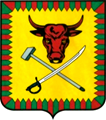 АДМИНИСТРАЦИЯМУНИЦИПАЛЬНОГО РАЙОНА«ЧИТИНСКИЙ РАЙОН»ПОСТАНОВЛЕНИЕ«    »  ноября 2021г.                                                                              №        -НПАВ соответствии со ст. 26 Устава муниципального района «Читинский район» утвержденного Решением совета муниципального района «Читинский район» от 17.08.20212 г. № 321 «Об утверждении Устава муниципального района «Читинский район» в новой редакции, Постановлением администрации муниципального района «Читинский район» № 694 от 14.03.2014 года «Об утверждении Порядка принятия решения о разработке, формирования и реализации муниципальных программ муниципального района «Читинский район», Порядка проведения и критериев оценки эффективности реализации муниципальных программ муниципального района «Читинский район» и порядка ведения реестра муниципальных программ муниципального района «Читинский район»постановляет:Утвердить муниципальную программу «Развитие образования муниципального района «Читинский район» на 2022 – 2028 годы» (Приложение № 1).      2. Контроль исполнения настоящего постановления возложить назаместителя главы муниципального района «Читинский район»по социальному развитию Ю.В. Жукову.      3. Опубликовать настоящее постановление на официальном сайте администрации муниципального района «Читинский район» в информационно – телекоммуникационной сети «Интернет».4.  Настоящее постановление вступает в силу со дня его опубликования.Глава муниципального района«Читинский район»В.Ю.МашуковУТВЕРЖДЕНАпостановлением администрации муниципального района«Читинский район»от «___» ноября 2021 г. № МУНИЦИПАЛЬНАЯ ПРОГРАММА«Развитие образования муниципального района «Читинский район» на 2022 – 2028 годы»ПАСПОРТ МУНИЦИПАЛЬНОЙ ПРОГРАММЫ«Развитие образования муниципального района «Читинский район» на 2022 – 2028 годы»Раздел 1. Характеристика текущего состояния сферы образования муниципального района «Читинский район»Сеть образования муниципального района «Читинский район» представлена 60 образовательными организациями: 27 – дошкольные образовательные организации, 31 – общеобразовательные организации, 2 – организации дополнительного образования (МУ ДО Дом детского творчества, МУ ДО ДЮСШ).Муниципальная система дошкольного образования муниципального района "Читинский район» является составной частью системы общего образования и способствует реализации перспективных, стратегических целей развития муниципального района «Читинский район».На 01.09.2021г. на территории муниципального района «Читинский район» функционируют следующие образовательные организации, реализующие программы дошкольного образования детей: 27 муниципальных дошкольных образовательных организаций (2051 детей), 7 муниципальных общеобразовательных организаций, в которых функционируют дошкольные группы полного дня пребывания детей (207 детей), 6 муниципальных общеобразовательных организаций, в которых функционируют дошкольные группы кратковременного пребывания детей (82 детей), 3 детских сада в ведомстве Министерства обороны РФ (336 детей), 1 частный детский сад (пгт. Атамановка, мкр. Чеховский) (19 детей), группы кратковременного пребывания детей при ДОО (44 детей).Из 27 МДОУ 7 детских садов являются малокомплектными (менее 35 воспитанников): МДОУ д/с «Северянка» с.Бургень, МДОУ д/с «Солнышко» с.Ильинка, МДОУ д/с «Тополек» п.Лесной городок, МДОУ д/с «Колосок» с.Новотроицк, МДОУ д/с №6 с.Сохондо, МДОУ д/с «Чебурашка» с.Угдан, МДОУ д/с №10 с.Яблоново.	Важнейшим направлением работы с 2014 года стала реализация Федерального государственного образовательного стандарта дошкольного образования (далее - ФГОС), формирование развивающей предметной пространственной среды, в соответствии с требованиями ФГОС.	По результатам анкетирования родителей воспитанников ДОО (объем выборки - 1937чел., 27 ДОО) полностью удовлетворены развитием, которое получает ребенок в дошкольном учреждении - 69,5% опрошенных, 31% удовлетворены частично, не удовлетворены - 0,5% респондентов. 	Большинство родителей (83%) считают, что их дети получают весь объем разнообразных знаний, умений, навыков, соответствующих возрасту. 15% родителей высказали пожелание о расширении содержания дошкольного образования через предоставление бесплатных и платных дополнительных образовательных услуг: английский язык, хореография, спортивные секции.	Однако при всем многообразии предоставляемых услуг, сохраняется существенная дифференциация образовательных организаций в обеспечение доступности и качества образовательных услуг дошкольного образования.Сохраняется дефицит мест в организациях дошкольного образования, что не позволяет в полной мере удовлетворить потребности населения в доступных и качественных услугах дошкольного образования и обеспечить государственные гарантии доступности дошкольного образования для всех слоев населения. Так в возрастной категории от рождения до 7 лет в очереди находится – 1233 детей, из них – 329 чел. находится в актуальной очереди (от 3-х до 7 лет).В связи с положительной динамикой увеличения численности детей за счет миграции населения в близлежащие поселения к городу Чита, особенно высокий процент нуждающихся в получении детьми услуг дошкольного образования наблюдается в следующих сельских поселениях: «Смоленское», «Засопкинское», «Новокручининское», «Атамановское», «Домнинское», «Угданское».Строительство пристроек к дошкольным образовательным организациям, отвечающих всем требованиям новых СанПиН, поможет решить данную проблему	В то время, как в связи с отсутствием рабочих мест и, как следствие, низкой платежеспособности населения наблюдается постепенное снижение численности воспитанников в МДОУ д/с с.Беклемишево (детский сад рассчитан на 55 детей в то время как посещает - 21 чел.), МДОУ д/с «Аленушка» с.Маккавеево (детский сад рассчитан на 105 мест, посещает- 88 чел.). 	Отсутствует очередь среди детей дошкольного возраста в МДОУ д/с «Солнышко» с.Ильинка, МДОУ д/с «Ручеек» с.Сивяково, МДОУ д/с «Северянка» с.Бургень, МДОУ д/с «Колосок» с.Новотроицк, МДОУ д/с «Тополек» с.Александровка, МДОУ д/с №10 с.Яблоново, дошкольные группы в МОУ ООШ с.Верх-Нарым, МОУ ООШ с.Елизаветино, МОУ СОШ п.Гонгота, МОУ СОШ с.Маккавеево.	Не в полной мере организованы условия для удовлетворения потребностей детей с ограниченными возможностями здоровья. Лишь в 15% ДОО созданы условия (архитектурная доступность, специальное оборудование) для получения детьми-инвалидами дошкольного образования.	Так, врамках участия в государственной программе «Доступная среда» реализованы мероприятия по созданию архитектурной доступности, по закупке специального оборудования для получения детьми-инвалидами качественного дошкольного образования в следующих дошкольных образовательных организациях: МДОУ д/с «Малыш» пгт. Атамановка (2016 год), МДОУ д/с «Аленушка» с.Маккавеево (2016 год), МДОУ д/с «Солнышко» пгт. Атамановка (2017 год), МДОУ д/с «Родничок» пгт. Атамановка (2020 год).	Очевидно, решение обозначенных проблем, требует использования программно-целевого метода, поскольку они:- входят в число приоритетов для формирования муниципальной программы, а их решение позволяет обеспечить государственные гарантии прав каждого ребенка на качественное и доступное дошкольное образование;- не могут быть решены в пределах одного финансового года;- носят комплексный характер, а их решение окажет существенное положительное влияние на социальное благополучие общества.Участие в национальном проекте «Демография» приведет к сокращению очереди в дошкольные образовательные учреждения и укреплению материально-технической базы.Подпрограмма «Развитие системы дошкольного образования» разработана для дальнейшего развития системы дошкольного образования в муниципальном районе «Читинский район», повышения его доступности и качества. Реализация комплекса программных мероприятий позволит расширить сеть образовательных учреждений, реализующих программы дошкольного образования, привлечь финансовые средства краевого и местного бюджетов.Сеть общеобразовательных учреждений района, созданная в целях реализации полномочий органов местного самоуправления по организации предоставления общедоступного и бесплатного начального общего, основного общего, среднего общего образования по основным общеобразовательным программам обеспечивает государственные гарантии граждан на общее образование. Муниципальную сеть образовательных организаций в 2020-2021 учебном году составили   18 средних и 13 основных общеобразовательных школ. В трех школах образовательная деятельность реализуется в дополнительных зданиях, расположенных в других селах: с. Домно-Ключи МБОУ ООШ п.ст. Ингода, с. Еремино МОУ ООШ с. Сивяково, с. Бургень МОУ СОШ с. Шишкино.Всего обучающихся 1-11 классов на конец учебного года 8443человек, что на 103 человека больше, чем на конец 2019-2020 учебного года. В 2020-2021 учебном году сформировано 496 классов-комплектов, столько же сколько и в прошлом году. Наблюдается планомерное увеличение контингента обучающихся в образовательных организациях Читинского района, что происходит вследствие миграции населения из отдаленных районов края в населенные пункты, находящиеся вблизи от краевого центра. Неравномерное распределение учащихся по параллелям классов и по поселениям, наличие нетиповых зданий школ в сельских поселениях, большая удалённость поселений друг от друга не позволяют точно придерживаться нормативных требований   наполняемости классов (наполняемость в среднем 20 человек в классе в городских школах и 16 – в сельских). При 6 школах организованы дошкольные группы кратковременного пребывания (всего 7 групп), которые посещают 77 детей, что на 5 детей меньше, чем в прошлом учебном году. Остаётся неизменным количество образовательных организаций, в которых образовательный процесс организован в две смены - 18. Численность детей, занимающихся во вторую смену в 2020-.  2906 человека, что составляет 34 %от общего количества учащихся, что на 1 % больше, чем в прошлом году (2756 человек).В районе в настоящее время имеются школы с переуплотненным контингентом: МОУ СОШ пгт Атамановка, МОУ СОШ с. Засопка, МОУ СОШ с. Смоленка. В ближайшие годы запланировано строительство дополнительных зданий школ в этих поселениях. Начато строительство здания школы в мкр. Добротный с/п Смоленское на 250 мест.  Десять школ района являются малокомплектными: МОУ ООШ с. АрахлейМОУ ООШ с. Верх-НарымМОУ ООШ с. ИргеньМОУ ООШ с. ИльинкаМОУ ООШ с. Ленинский                                    МОУ СОШ с. СыпчегурМОУ СОШ с. ГонготаМОУ ООШ с. ЕлизаветиноМОУ ООШ с. ЯблоновоМОУ СОШ с. НовотроицкИз этих школ три школы труднодоступные: МОУ ООШ с. ЛенинскийМОУ СОШ с. СыпчегурМОУ СОШ с. ГонготаВсе муниципальные образовательные организации, реализующие программы общего образования, имеют лицензии на образовательную деятельность и свидетельства об аккредитации по программам начального общего, основного общего и среднего общего образования.Образовательная инфраструктура – это современные условия реализации образовательных программ, обновление норм проектирования и строительства зданий и сооружений, санитарные правила и нормативы питания, требования к организации медицинского обслуживания учащихся и требования к обеспечению школьной безопасности.Современная инфраструктура школ предполагает материальную, методическую и организационную часть.Материальная часть школьной инфраструктуры прежде всего направлена на изменение качества условий образовательного процесса. В первую очередь, это создание физической и психологической безопасности. Школьное пространство не должно содержать рисков для здоровья учащихся.Также должны быть выполнены все условия необходимые для организации здорового питания детей, медицинского обслуживания учащихся.В образовательной организации должна присутствовать информационно-образовательная среда и необходимые ИКТ-инструменты деятельности.Кроме того, помещения школы должны быть эстетически оформлены в соответствии с новыми требованиями СанПиН, брендами «Точки роста» центров образования цифрового, естественнонаучного, технического и гуманитарного профилей, организованного в рамках проекта «Современная школа»Методическая часть школьной инфраструктуры предполагает оказание помощи педагогам в их профессиональной и творческой деятельности, в том числе наличие доступа к различным информационным (методическим, консультационным, познавательным и пр.) ресурсам. Также рабочее место учителя должно соответствовать современным требованиям, наличие компьютера, проектора, электронных образовательных ресурсов.Организационная часть инфраструктуры направлена на создание пространства для социальных коммуникаций, обеспечивающих возможность выстраивания ребенком собственных моделей поведения, самоопределения и раскрытии способностей в меняющихся социальных условиях. Инфраструктура должна быть направлена на обеспечение высших образовательных достижениях учителя, личностного и профессионального роста. А также разветвленную систему поиска, поддержки и сопровождения талантливых детейПодпрограмма "Повышение качества и доступности общего образования"разработана с целью повышения качества общего образования и обеспечение его соответствия предпочтениям, способностям и жизненным планам школьников и их семей, перспективным задачам социально-экономического и этнокультурного развития районаСовременные тенденции модернизации системы образования, обозначенные в ФГОС, национальной стратегии в интересах детей обозначили необходимость развития психолого-педагогического и медико-социального сопровождения воспитанников и обучающихся в образовательных организациях общего и профессионального образования. Комплексное медико-социальное и психолого-педагогическое сопровождение является сегодня одним из признаков позитивного развития системы образования Читинского района. Структурно-функциональная модель системы комплексного (психолого-педагогического и медико-социального) сопровождения обучающихся Читинского района имеет уровневую структуру и обеспечивает эффективное решение задач социализации обучающихся разных категорий. Важнейшим направлением психолого-педагогического сопровождения развития учащихся является формирование установок на здоровый образ жизни, развитие навыков саморегуляции и управления стрессом, профилактика табакокурения, алкоголизма и наркомании. Современная профилактическая система, выработанная в образовательной среде основана на особом подходе, реализуемом специалистами службы сопровождения через просвещение и обучение подростков основам содержательного здорового досуга. В образовательных организациях муниципального района «Читинский район» создано 20 комплексных служб медико-социального и психолого-педагогического сопровождения. Работают 25 педагогов-психологов, из них 16 прошли повышение квалификации по сопровождению процессов внедрения ФГОС общего и дошкольного образования.На базе МОУ СОШ с.Шишкино, МОУ СОШ № 2 пгт. Новокручининский, МОУ СОШ с.Смоленказа счет Президентских грантов создано 3 консультационных пункта, получено дополнительное оборудование. За 2021 год за консультационной помощью обратилось 680 человек.Обеспечено специализированным оборудованием для комплексного медико-социального и психолого-педагогического сопровождения воспитанников и обучающихся 7 образовательных организаций.Учитывая тенденцию к развитию и распространению моделей интегрированного обучения детей нормы и детей с особыми образовательными потребностями, специалисты службы сопровождения обеспечивают реализацию программ коррекционно-развивающей работы с различными категориями детей, что позволяет решать проблемы развития и обучения детей внутри образовательной среды учреждения, избежать необоснованной переадресации проблемы ребенка внешним службам, сократить число детей, направляемых в специальные образовательные учреждения. Но в образовательных организациях района имеется недостаток квалифицированных кадров, что делает не полноценным решение интегрированного образования. Введение дополнительных ставок специалистов служб медико-социального и психолого-педагогического сопровождения поможет решить выполнить требования ФГОС. Подпрограмма «Развитие системы медико-социального и психолого-педагогического сопровождения воспитанников и обучающихся» разработана с целью совершенствования эффективности системы медико-социального и психолого-педагогического сопровождения воспитанников и обучающихся в образовательных организациях, направленного на сохранение психического и психологического здоровья детей и молодежи, оказание оперативной помощи в выходе из кризисных состояний.Деятельность органов опеки и попечительства Читинского района в сотрудничестве с органами и организациями системы профилактики безнадзорности и правонарушений несовершеннолетних, направлена, прежде всего, на выявление и поддержку "кризисных" семей, укрепление межведомственной системы, ориентированных на раннее выявление детей, нуждающихся в помощи государства. Результат такой работы - снижение численности выявленных детей-сирот.В настоящее время в системе организаций для детей-сирот и детей, оставшихся без попечения родителей, на территории Читинского района функционирует 2 центра для детей-сирот и детей, оставшихся без попечения родителей и 1 дом ребенка. Центры наполняемостью до 30 детей, дом ребенка до 70 детей. На территории Читинского района проживает 541 ребенок, относящийся к категории детей – сирот и детей, оставшихся без попечения родителей, что составляет 2,8 % от  общего количества детей на территории Читинского района, в замещающих семьях проживает 445 ребенка, оставшихся без попечения родителей, что составляет 82,2 % от общего количества детей-сирот и детей, оставшихся без попечения родителей, из них 289 детей, находятся под опекой (попечительством) и 155 в приемных семьях, 1 ребенок проживает в патронатной семье.Законодательством Российской Федерации и Забайкальского края регламентировано обеспечение ряда социальных гарантий, в том числе на защиту жилищных прав детей-сирот. Расходные обязательства на обеспечение жилыми помещениями детей-сирот и обеспечение жилыми помещениями детей-сирот и детей, оставшихся без попечения родителей возложены на субъекты Российской Федерации.Подпрограмма «Развитие приоритетов устройства детей-сирот и детей, оставшихся без попечения родителей, в замещающие семьи»направлена на сокращение количества детей-сирот и детей, оставшихся без попечения родителей, воспитывающихся в интернатных учреждениях; повышения показателей качества жизни детей-сирот и детей, оставшихся без попечения родителей, лиц из числа детей сирот. Социальным эффектом данного результата станет сокращение проблемных аспектов адаптации детей-сирот и детей, оставшихся без попечения родителей, лиц из числа детей сирот к жизни в обществе.Раздел 2. Перечень приоритетов государственной политики в сфере реализации муниципальной программыПовышение эффективности и качества образования - одно из базовых направлений реализации государственной политики, которое обеспечат решение вопросов социально-экономического развития на территории муниципального района «Читинский район».Основные приоритеты и цели муниципальной программы развития образования муниципального района «Читинский район» определены на основе демографических прогнозов о количестве детей дошкольного, школьного возраста, молодежи, стратегии социально-экономического развития муниципального района «Читинский район».Приоритеты образовательной политики Забайкальского края сформированы с учетом целей и задач, представленных в следующих стратегических документах:- Указ Президента Российской Федерации от 7 мая 2012 г. N 597 "О мероприятиях по реализации государственной социальной политики»;- Указ Президента Российской Федерации от 7 мая 2012 г. N 599 «О мерах по реализации государственной политики в области образования и науки»;- Указ Президента Российской Федерации от 7 мая 2012 г. N 602 «Об обеспечении межнационального согласия»;- Указ Президента Российской Федерации от 7 мая 2018 года №204 «О национальных целях и стратегических задачах развития Российской Федерации на период до 2024 года»;- Стратегия национальной безопасности Российской Федерации (утверждена Указом Президента Российской Федерации от 31 декабря 2015 г. N 683);- Стратегия пространственного развития Российской Федерациина период до 2025 года (утверждена распоряжением Правительства Российской Федерации от 13 февраля 2019 г. N207-р);- Федеральный закон от 29.12.2012 г. № 273-ФЗ «Об образовании в Российской Федерации» (с изменениями от 06 февраля 2020 года);- Закон Забайкальского края от 11 июля 2013 года № 858-ЗЗК «Об отдельных вопросах в сфере образования (с изменениями на 24 февраля 2021 года).Повышение эффективности образования является одной из стратегических целей Стратегии социально-экономического развития Забайкальского края на период до 2030 года. В стратегической перспективе приоритетами развития образования определены повышение удовлетворенности населения качеством дошкольного, общего, формирование нового образованного и социализированного поколения жителей Забайкальского края; создание условий для обеспечения прав и законных интересов детей-сирот и детей, оставшихся без попечения родителей.  Стратегия развития образования Читинского района базируется на основных аспектах стратегии Забайкальского края, в связи с этим задачи и цели районной стратегии развития образования напрямую связаны с краевыми. Учитывая анализ актуального состояния и тенденций развития системы образования в Читинском районе приоритетами муниципальной образовательной политики на данном этапе являются:повышение качества общего образования, включая достижение эффективных результатов, создание современных условий, высококвалифицированное и достаточное кадровое обеспечение;обеспечение государственных гарантий прав каждого ребенка на качественное и доступное дошкольное образование;обеспечение равного доступа обучающихся к качественным образовательным услугам;развитие служб медико-социального и психолого-педагогического сопровождения обучающихся в образовательных организациях направленного на сохранение психического и психологического здоровья детей, оказание оперативной помощи в выходе из кризисных состояний;повышение качества жизни детей-сирот и детей, оставшихся без попечения родителей, посредством устройства детей в семью.Раздел 3. Описание целей и задач муниципальной программыЦелью муниципальной программы является создание условий для обеспечения стабильного функционирования системы образования муниципального района «Читинский район», обеспечения прав граждан на получение общедоступного дошкольного, общего образования, а также повышения качества образования в соответствии с современными требованиями и перспективными задачами социально-экономического и этнокультурного развития района. Для достижения поставленной цели предусматривается решение следующих задач:Задача 1. Пополнение материально-технической базы и создание условий, обеспечивающих возможность для раскрытия личностных возможностей и профессионального роста для учащихся и педагогов.Задача 2. Обновление содержания дошкольного образования детей в соответствии с Федеральным государственным образовательным стандартом и потребностями заказчика образовательных услуг.Задача 3. Стимулирование и обеспечение условий для профессионального развития работников системы дошкольного образования.Задача 4. Повышение качества общего образования и обеспечение его соответствия предпочтениям, способностям и жизненным планам школьников и их семей, перспективным задачам социально-экономического и этнокультурного развития района; Задача 5. Обеспечение доступного и качественного образования для детей с ограниченными возможностями здоровья (далее - ОВЗ) и инвалидов посредством развития моделей инклюзивного образования и внедрения специальных ФГОС для детей с ОВЗ.Задача 6. Создание в образовательных организациях современной инфраструктуры, способной обеспечить необходимую образовательную деятельность.Задача 7. Обеспечить развитие комплексной, многоуровневой системы медико-социального и психолого-педагогического сопровождения воспитанников и обучающихся, направленной на их успешную социализацию, оказание помощи в выходе из кризисных состояний.Задача 8. Ведение дополнительных ставок специалистов медико-социального и психолого-педагогического сопровождения воспитанников и обучающихся.Задача 9.Обеспечение приоритетов устройства детей-сирот и детей, оставшихся без попечения родителей в семью, защиты их законных прав и интересов.Раздел 4. Сроки и этапы реализации муниципальной программыРеализация Программы охватывает период с 2022 по 2028 годы. Муниципальная программа реализуется в 1 этап. Последовательность реализации программы определяется достижением целевых показателей подпрограммы.Раздел 5. Перечень основных мероприятий муниципальной ПрограммыОсновные мероприятия направлены на решение поставленных задач и приведены в приложении к настоящей программе «Основные мероприятия, показатели и объемы финансирования муниципальной программы «Развитие образования муниципального района «Читинский район» на период с 2022 – 2028 годы».Раздел 6. Перечень показателей конечных результатов муниципальной программы, методики их расчета и плановые значения по годам реализации муниципальной программыПеречень показателей конечных результатов муниципальной программы, методики их расчета и плановые значения по годам реализации муниципальной программы приведены в Приложении 1 к настоящей Программе и включает комплекс общих показателей (краевой уровень) и частных показателей (муниципальный уровень). Выделение частных показателей обусловлено необходимостью мониторинга основных направлений развития муниципальной системы образования, с учетом региональной и краевой специфик и выделенных подпрограмм.Раздел7. Информация о финансовом обеспечении муниципальной ПрограммыПриведено в Приложении 1 к настоящей Программе «Основные мероприятия, показатели и объемы финансирования муниципальной программы».Раздел 8. Описание рисков реализации муниципальной Программы
и способов их минимизацииРиски реализации муниципальной программы и способы их минимизации представлены в Таблице.Таблица. Риски реализации муниципальной программыРаздел 9. Прогноз сводных показателей государственных заданий по предоставлению муниципальных услуг (выполнению работ)Прогноз сводных показателей муниципальных заданий включает показатели муниципальных заданий на оказание муниципальных услуг по реализации образовательных программ всех уровней образования образовательными организациями Читинского района, в соответствии с Консолидированным перечнем государственных услуг (работ), оказываемых (выполняемых) государственными учреждениями Забайкальского края (утвержден распоряжением Правительства Забайкальского края от 16 июня 2011 года N 313-р).Объем расходов муниципального бюджета государственных заданий по подпрограммам Программы представлен в Приложении 1.Раздел 10. Описание подпрограммМуниципальная программа содержит 4 подпрограммы:Подпрограмма 1 «Повышение качества доступности дошкольного образования»Подпрограмма 2 «Повышение качества и доступности общего образования»Подпрограмма 3 «Развитие системы медико-социального и психолого-педагогического сопровождения воспитанников и обучающихся»Подпрограмма 4 «Развитие приоритетов устройства детей-сирот и детей, оставшихся без попечения родителей в замещающие семьи»Приложение к программе«Развитие образованиямуниципального района«Читинский район» на период с 2022-2028 годы»Раздел 11. Основные мероприятия, показатели и объемы
финансирования муниципальной программы «Развитие образования муниципального района «Читинский район» на период с 2022-2028 годы»Паспорт
подпрограммы муниципальной программы
"Развитие системы дошкольного образования" на 2022-2028 годыПриложение к муниципальной программе«Развитие образования муниципального района «Читинский район» на 2022 – 2028 годы»Перечень объектов мероприятия «Создание дополнительных мест для детей в возрасте от 2-х месяцев до 3-х лет в муниципальных образовательных организациях, реализующих программы дошкольного образования»

Основные мероприятия, показатели и объемы
финансирования муниципальной подпрограммы «Повышение качества и доступности дошкольного образования»Паспорт подпрограммы
"Повышение качества и доступности общего образования"Приложение к муниципальной программе«Развитие образования муниципального района «Читинский район» на 2022 – 2028 годы»Основные мероприятия, мероприятия, показатели и объемы
финансирования муниципальной подпрограммы  «Повышение качества и доступности общего образования»Паспорт подпрограммы «Развитие системы медико-социального и психолого-педагогического сопровождения воспитанников и обучающихся»Приложениек муниципальной программе«Развитие образованиямуниципального района «Читинский район»на 2022 -2028 годыОсновные мероприятия, показатели и объемы
финансирования муниципальной подпрограммы «Развитие системы медико-социального и психолого-педагогического сопровождения воспитанников и обучающихся»Паспорт подпрограммы "Развитие приоритетов устройства детей-сирот и детей, оставшихся без попечения родителей, в замещающие семьи"Приложениек муниципальной программе«Развитие образованиямуниципального района «Читинский район»на 2022 -2028 годыОсновные мероприятия, показатели и объемы финансирования муниципальной подпрограммы "Развитие приоритетов устройства детей-сирот и детей, оставшихся без попечения родителей, в замещающие семьи"Об утверждении муниципальной программы «Развитие образования муниципального района «Читинский район» на 2022 -2028 годы»Наименование программы МУНИЦИПАЛЬНАЯ ПРОГРАММА«Развитие образования муниципального района «Читинский район» на 2022 – 2028 годы»Основание для разработки программы- Указ Президента Российской Федерации от 7 мая 2012 г. N 597 "О мероприятиях по реализации государственной социальной политики»;- Указ Президента Российской Федерации от 7 мая 2012 г. N 599 «О мерах по реализации государственной политики в области образования и науки»;- Указ Президента Российской Федерации от 7 мая 2012 г. N 602 «Об обеспечении межнационального согласия»;- Указ Президента Российской Федерации от 7 мая 2018 года №204 «О национальных целях и стратегических задачах развития Российской Федерации на период до 2024 года»;- Стратегия национальной безопасности Российской Федерации (утверждена Указом Президента Российской Федерации от 31 декабря 2015 г. N 683);- Стратегия пространственного развития Российской Федерациина период до 2025 года (утверждена распоряжением Правительства Российской Федерации от 13 февраля 2019 г. N207-р);- Федеральный закон от 29.12.2012 г. № 273-ФЗ «Об образовании в Российской Федерации» (с изменениями от 06 февраля 2020 года);- Закон Забайкальского края от 11 июля 2013 года № 858-ЗЗК «Об отдельных вопросах в сфере образования (с изменениями на 24 февраля 2021 года).Заказчик программыАдминистрация муниципального района «Читинский район»Разработчик программыКомитет образования администрации муниципального района «Читинский район»Ответственный исполнитель программыКомитет образования администрации муниципального района «Читинский район»Соисполнители программы- Заместитель руководителя администрации муниципального района «Читинский район» по социальному развитию;- Комитет по финансам администрации муниципального района «Читинский район»;- МКУ «Централизованная бухгалтерия учреждений образования муниципального района «Читинский район»;- Комитет культуры администрации муниципального района «Читинский район»;- ГУЗ «Центральная районная больница»;- Читинский отдел Министерства труда и социальной защиты Забайкальского края;- ГУСО «Черновский комплексный центр помощи»- Отдел информационных технологий администрации муниципального района «Читинский район»;- Управление по развитию инфраструктуры жилищно-коммунального комплекса администрации муниципального района «Читинский район».Сроки и этапы реализации программы2022 – 2028 годыПрограмма реализуется в один этап. ЦельСоздание условий для обеспечения стабильного функционирования системы образования муниципального района «Читинский район», обеспечения прав граждан на получение общедоступного дошкольного, общего образования, а также повышения качества образования в соответствии с современными требованиями и перспективными задачами социально-экономического и этнокультурного развития района.Задачи программы1. Пополнение материально-технической базы и создание условий, обеспечивающих возможность для раскрытия личностных возможностей и профессионального роста для учащихся и педагогов.2. Обновление содержания дошкольного образования детей в соответствии с Федеральным государственным образовательным стандартом и потребностями заказчика образовательных услуг.3. Стимулирование и обеспечение условий для профессионального развития работников системы дошкольного образования.4. Повышение качества общего образования и обеспечение его соответствия предпочтениям, способностям и жизненным планам школьников и их семей, перспективным задачам социально-экономического и этнокультурного развития района; 5.Обеспечение доступного и качественного образования для детей с ограниченными возможностями здоровья (далее - ОВЗ) и инвалидов посредством развития моделей инклюзивного образования и внедрения специальных ФГОС для детей с ОВЗ.6. Создание в образовательных организациях современной инфраструктуры, способной обеспечить необходимую образовательную деятельность.7. Обеспечить развитие комплексной, многоуровневой системы медико-социального и психолого-педагогического сопровождения воспитанников и обучающихся, направленной на их успешную социализацию, оказание помощи в выходе из кризисных состояний.8. Ведение дополнительных ставок специалистов медико-социального и психолого-педагогического сопровождения воспитанников и обучающихся.9. Обеспечение приоритетов устройства детей-сирот и детей, оставшихся без попечения родителей в семью, защиты их законных прав и интересов.Подпрограммы программыПодпрограмма 1 «Повышение качества доступности дошкольного образования»  Подпрограмма 2 «Повышение качества и доступности общего образования»Подпрограмма 3 «Развитие системы медико-социального и психолого-педагогического сопровождения воспитанников и обучающихся»Подпрограмма 4 «Развитие приоритетов устройства детей-сирот и детей, оставшихся без попечения родителей в замещающие семьи»Объемы бюджетных ассигнований программыОбъем финансирования мероприятий программы из средств бюджета МР «Читинский район» составит 1428788,00 тыс. руб., в том числе по годам:2022 – 187 325,00 тыс. руб.2023 – 199 582,00 тыс. руб.2024 – 200 090,00 тыс. руб.2025 – 204 170,00 тыс. руб.2026 – 208 802,00 тыс. руб.2027 – 213 372,00 тыс. руб.2028 – 215 447,00 тыс. руб.Ожидаемые значения показателей конечных результатов программы1. Доступность дошкольного образования (отношение численности детей в возрасте от 3 до 7 лет, получающих дошкольное образование в текущем году, кчисленности детей в возрасте от 3 до 7 лет, находящихся в очереди на получение в текущем году дошкольного образования) составит - 100%.2. Отношение численности детей в возрасте от 1 г. 6 мес. до 3 лет, посещающих дошкольные организации, к общей численности детей в возрасте от 1 г. 6 мес. до 3 лет составит - 32%.3.Снижение отношения среднего балла ЕГЭ (в расчете на 1 предмет) в 10% школ с лучшими результатами ЕГЭ к среднему баллу ЕГЭ (в расчете на 1 предмет) в 10% школ с худшими результатами до 1,6;4. Увеличение доли детей по категориям местожительства, социального и имущественного статуса, состояния здоровья, охваченных моделями и программами социализации, в общем количестве детей по указанным категориям до 84%;5. Увеличение доли образовательных организаций дошкольного образования, имеющих комплексную службу медико-социального и психолого-педагогического сопровождения воспитанников, от общего количества образовательных организаций дошкольного образования -18 %.6. Увеличение доли образовательных организаций общего образования, имеющих комплексную службу медико-социального и психолого-педагогического сопровождения обучающихся, от общего количества образовательных организаций общего образования - 58%.7. Увеличение доли детей, оставшихся без попечения родителей, переданных на воспитание в замещающие семьи до 100%.8. Увеличение доли специалистов органов опеки и попечительства, прошедших повышение квалификации и/или профессиональную переподготовку для работы в соответствии с современными нормами права и требованиями, от общего числа специалистов органов опеки и попечительства до 100%.РискПоследствия наступленияСпособы минимизации1. Внешние риски1. Внешние риски1. Внешние риски1.1. Изменения Федерального законодательства, реализация на федеральном уровне мероприятий, влияющих на содержание, сроки и результаты реализации мероприятий ПрограммыНевыполнение заявленных показателей реализации муниципальной  программыВнесение в установленном порядке предложений по разрабатываемым на федеральном и краевом уровнях проектам;оперативная корректировка муниципальной Программы1.2. Уменьшение объемов финансирования ПрограммыНедостаточность средств для реализации мероприятий муниципальной программы;невыполнение заявленных показателей реализации муниципальной программыОпределение приоритетов для первоочередного финансирования;привлечение средств федерального бюджета на реализацию программы.1.3. Изменение демографической ситуации в районеНевыполнение заявленных показателей реализации государственной программыМониторинг демографической ситуации, своевременная корректировка Программы1.4. Низкая активность мотивация муниципальных образовательных организаций  к достижению целевых значений показателей ПрограммыНевыполнение заявленных показателей реализации муниципальной программыАктивное взаимодействие с образовательными организациями;создание инструментов мотивации.2. Внутренние риски2. Внутренние риски2. Внутренние риски2.1. Недостаточная подготовка специалистов и (или) ответственного исполнителяНевыполнение заявленных показателей реализации муниципальной программыЗатягивание сроков реализации мероприятийСвоевременное направление специалистов на курсы повышения квалификации, обучающие мероприятия и тренинги, организация мероприятий по обмену опытом.2.2. Низкая мотивация специалистов ответственного исполнителя к повышению качества деятельностиНевыполнение заявленных показателей реализации муниципальной программы;затягивание сроков реализации мероприятийРазработка системы мер по стимулированию и мотивации персоналаНаименование показателяЕдиница измерения показателяКоэффициент значимостиМетодика расчета показателяСрок реализацииГРБСКБККБККБКЗначения по годам реализацииЗначения по годам реализацииЗначения по годам реализацииЗначения по годам реализацииЗначения по годам реализацииЗначения по годам реализацииЗначения по годам реализацииЗначения по годам реализацииЗначения по годам реализацииЗначения по годам реализацииРЗ, ПРЗЦСРВР202220232024202520262026202720272028202812345678910111213141415151616Показатель "Доступность дошкольного образования. (отношение численности детей 3-7 лет, которым предоставлена возможность получать услуги дошкольного образования, к численности детей в возрасте 3-7 лет, проживающих на территории МР «Читинский район»%ХI=A/B, где А - численность детей 3-7 лет, которым предоставлена возможность получать услуги дошкольного образования; В - численность детей в возрасте 3-7 лет, проживающих на территории МР «Читинский район»2022-2028ХХХХ46%51%53%60%65%65%70708080Показатель " Удовлетворенность населения качеством образовательных услуг"%ХI=A/B*100, где А - численность населения, удовлетворенного качеством образовательных услуг; В - общая численность участвующих в опросе2022-2028ХХХХ83,284,785,387,0100100100100100100Задача 1. "Обеспечение доступности дошкольного образования, соответствующего современным требованиям ФГОС для каждого ребенка в возрасте от 3 до 7 лет на базе образовательных организаций Задача 1. "Обеспечение доступности дошкольного образования, соответствующего современным требованиям ФГОС для каждого ребенка в возрасте от 3 до 7 лет на базе образовательных организаций ХХХХХХХХХХХХХХХХХПодпрограмма "Повышение качества и доступности дошкольного образования"Подпрограмма "Повышение качества и доступности дошкольного образования"ХХ2022-2028ХХХХХХХХХХХХХХФинансирование за счет муниципального бюджетатыс. рублейХХ2022-2028ХХХХ854,00815,00998,001003,001600,001600,001620,001620,001625,001625,00Показатель "Численность детей от 0 до 7 лет, состоящих в очереди в дошкольных образовательных организациях на конец соответствующего календарного года (количество человек)"чел.ХАбсолютное значениеХХХХХ33127018096303025252020Финансирование за счет муниципального бюджета67,023,0200,0200,0790,0790,0800,0800,0800,0800,0Показатель "Удельный вес численности воспитанников дошкольных образовательных организаций в возрасте от 3 до 7 лет, охваченных образовательными программами, соответствующими ФГОС дошкольного образования"%ХI=A/B*100, где А - численность воспитанников дошкольных образовательных организаций в возрасте от 3 до 7 лет, охваченных образовательными программами, соответствующими новому ФГОС дошкольного образования; В - общая численность воспитанников дошкольных образовательных организаций в возрасте от 3 до 7 летХХХХХ100100100100100100100100100100Показатель "Отношение среднемесячной заработной платы педагогических работников государственных (муниципальных) образовательных организаций дошкольного образования к средней заработной плате в общем образовании субъекта"%ХI=A/B*100, где А - среднемесячная заработная плата педагогических работников государственных (муниципальных) образовательных организаций дошкольного образования ; В - средняя заработная плата в общем образовании субъектаХХХХХ100100100100100100100100100100Показатель "Удельный вес численности детей дошкольного возраста, посещающих негосударственные организации дошкольного образования, предоставляющие услуги дошкольного образования, в общей численности детей, посещающих образовательные организации дошкольного образования "%ХI=A/B*100, где А - численность детей дошкольного возраста, посещающих негосударственные организации дошкольного образования, предоставляющие услуги дошкольного образования; В - общая численность детей, посещающих образовательные организации дошкольного образованияХХХХХ0000000000Показатель "Доля родителей дошкольников, посещающих образовательные организации дошкольного образования, которые считают, что данная образовательная организация дошкольного образования обеспечивает полноценное развитие ребенка "%ХI=A/B*100, где А - родителей дошкольников, посещающих образовательные организации дошкольного образования, которые считают, что данная образовательная организация дошкольного образования обеспечивает полноценное развитие ребенка; В - общее число опрошенныхХХХХХ83,284,785,387909092929595Задача 2.Стимулирование и обеспечение условий для профессионального роста развития работников системы дошкольного образования.Задача 2.Стимулирование и обеспечение условий для профессионального роста развития работников системы дошкольного образования.ХХХХХХХХХХХХХХХХХПоказатель "Удельный вес численности педагогических работников образовательных организаций дошкольного образования, прошедших повышение квалификации или профессиональную переподготовку по направлению организации воспитательно-образовательного процесса в образовательных организациях дошкольного образования в соответствии с требованиями ФГОС дошкольного образования"%ХI=A/B*100, где А - численность педагогических работников образовательных организаций дошкольного образования, прошедших повышение квалификации или профессиональную переподготовку по направлению организации воспитательно-образовательного процесса в образовательных организациях дошкольного образования в соответствии с требованиями ФГОС дошкольного образования; В - общая численность педагогических работников образовательных организаций дошкольного образованияХХХХХ74818997100100100100100100Показатель "Доля образовательных организаций дошкольного образования имеющих документально подтвержденный статус федеральной инновационной  площадки (ФИП), от общей численности организаций дошкольного образования"%ХI=A/B*100, где А - количество образовательных организаций дошкольного образования имеющих документально подтвержденный статус федеральной инновационной площадки (ФИП); В - общее количество организаций дошкольного образованияХХХХХ0,040,0412334455Показатель "Доля образовательных организаций дошкольного образования имеющих документально подтвержденный статус региональной инновационной площадки (РИП), базовой опорной площадки (БОП),стажировочной площадки (СП), от общей численности организаций дошкольного образования "%ХI=A/B*100, где А - количество образовательных организаций дошкольного образования имеющих документально подтвержденный статус региональной инновационной площадки (РИП), базовой опорной площадки (БОП), стажировочной площадки (СП); В - общее количество организаций дошкольного образованияХХХХХ2468101011111212Показатель "Доля образовательных организаций дошкольного образования участвующих в реализации инновационных или исследовательских проектов, представляющих лучшие практики на межрегиональном, всероссийском уровнях, от общей численности организаций дошкольного образования "%ХI=A/B*100, где А - количество образовательных организаций дошкольного образования участвующих в реализации инновационных или исследовательских проектов, представляющих лучшие практики на межрегиональном, всероссийском уровнях; В - общее количество организаций дошкольного образованияХХХХХ1233,23,53,54455Показатель "Доля образовательных организаций дошкольного образования участвующих в реализации инновационных или исследовательских проектов, представляющих лучшие практики на всероссийском, уровне, от общей численности организаций дошкольного образования "%ХI=A/B*100, где А - количество образовательных организаций дошкольного образования участвующих в реализации инновационных или исследовательских проектов, представляющих лучшие практики на всероссийском, международном уровнях; В - общее количество организаций дошкольного образованияХХХХХ1233,23,53,54455финансирование за счет муниципального бюджетатыс.рублейХХХХХХХ87,092,098,0103,0110,0110,0120,0120,0125,0125,0Мероприятие "Организация мероприятий по вопросам развития муниципальной системы дошкольного образования"ХХХ2022-2028ХХХХХХХХХХХХХфинансирование за счет краевого бюджетатыс.рублейХХХХХХХ100,0100,0100,0100,0100,0100,0100,0100,0100,0100,0Мероприятие "Разработка и внедрение муниципальной системы оценки качества дошкольного образования"ХХХ2022-2028ХХХХХХХХХХХХХфинансирование за счет муниципального бюджетатыс.рублейХХХХХХХ100,0100,0100,0100,0100,0100,0100,0100,0100,0100,0Меропритятие«Усиление материально-технической базы дошкольных образовательных организаций»ХХХ2022-2028ХХХХХХХХХХХХХфинансирование за счет муниципального бюджетатыс.рублейХХХХХХХ500,0500,0500,0500,0500,0500,0500,0500,0500,0500,0Задача 3. "Повышение доступности, качества и социальной эффективности образования в соответствии с меняющимися запросами населения Читинского района, стратегиями российской образовательной политики, Забайкальского края и перспективными задачами социально-экономического и этнокультурного развития района"Задача 3. "Повышение доступности, качества и социальной эффективности образования в соответствии с меняющимися запросами населения Читинского района, стратегиями российской образовательной политики, Забайкальского края и перспективными задачами социально-экономического и этнокультурного развития района"ХХХХХХХХХХХХХХХХПоказатель "Отношение среднего балла ЕГЭ (в расчете на 1 предмет) в 10% школ с лучшими результатами ЕГЭ к среднему баллу ЕГЭ (в расчете на 1 предмет) в 10% школ с худшими результатам"%ХI=A/B, где А - средний балл ЕГЭ в 10% школ с лучшими результатами ЕГЭ ; В - средний балл ЕГЭ в 10% школ с худшими результатамХХХХХ43,532,521,81,81,61,6Показатель " Удовлетворенность населения качеством образовательных услуг"%ХI=A/B*100, где А - численность населения, удовлетворенного качеством образовательных услуг; В - общая численность участвующих в опросеХХХХХ858687899092929595Задача. 4. Повышение доступности качественного образования для всех категорий обучающихся, в том числе для детей с ограниченными возможностями здоровья (далее - ОВЗ) и детей-инвалидов посредством снижения доли неэффективных образовательных организаций и обеспечения соответствия образования актуальным и перспективным потребностям обучающихся, задачам социально-экономического и этнокультурного развития района, Задача. 4. Повышение доступности качественного образования для всех категорий обучающихся, в том числе для детей с ограниченными возможностями здоровья (далее - ОВЗ) и детей-инвалидов посредством снижения доли неэффективных образовательных организаций и обеспечения соответствия образования актуальным и перспективным потребностям обучающихся, задачам социально-экономического и этнокультурного развития района, ХХХХХХХХХХХХХХХХПодпрограмма "Повышение качества и доступности общего образования"ХХХ2022-2028ХХХХХХХХХХХХХфинансирование за счет муниципального бюджетатыс.рублейХХХХХХХ184 655,00196 851,00197126,0201201,0205136,0209686,0209686,0211756,0211756,0Задача 5. Создание в образовательных организациях современной инфраструктуры, способной обеспечить необходимую образовательную деятельность.ХХХХХХХХХХХХХХХХХПоказатель «Удельный вес численности обучающихся государственных (муниципальных) общеобразовательных организаций, которым предоставлена возможность обучаться в соответствии с основными современными требованиями, в общей численности обучающихся «%ХI=A/B*100, где А – численность обучающихся государственных (муниципальных) общеобразовательных организаций, которым предоставлена возможность обучаться в соответствии с основными современными требованиями; в– общей численности обучающихсяХХХХХ70,075,080,082,085,090,090,095,095,0Задача 6. Пополнение материально-технической базы и создание условий, обеспечивающих возможность для раскрытия личностных возможностей и профессионального роста для учащихся и педагогов.ХХХХХХХХХХХХХХХХХПоказатель "Отношение средней заработной платы педагогических работников (ГПД и др.категорий) образовательных организаций общего образования к средней заработной плате в субъекте"%ХI=A/B*100, где А - средняя заработная плата педагогических работников образовательных организаций общего образования; В - средняя заработная плата в субъектеХХХХХ100100100100100100100100100Мероприятие "Обеспечение государственных гарантий реализации прав на получение услуг общего образования"ХХХ2022-2028ХХХХХХХХХХХХХПоказатель "Удельный вес численности учащихся организаций общего образования, освоивших основную образовательную программу основного общего образования"%ХI=A/B*100, где А - численность обучающихся, освоивших основную образовательную программу основного общего образования; В - общая численность обучающихся организаций общего образования образовательных организацийХХХХХ99,799,899,999,999,999,999,999,999,9Показатель "Доля родителей школьников, которые считают, что школа, в которой обучаются их дети, дает хорошее образование"%ХI=A/B*100, где А - число родителей школьников, посещающих образовательные организации, которые считают, что данная образовательная организация дает хорошее образование; В - общее число опрошенныхХХХХХ80,082,083,085,089,090,090,095,095,0Показатель "Удельный вес численности обучающихся государственных (муниципальных) общеобразовательных организаций, которым предоставлена возможность обучаться по профильным программам, в общей численности обучающихся старшей ступени"%ХI=A/B*100, где А - численность обучающихся общеобразовательных организаций, которым предоставлена возможность обучаться по профильным программам; В - общая численность обучающихся общеобразовательных организацийХХХХХ85,090,095,096,098,099,599,5100100Мероприятие "Организация обеспечения получения дошкольного, начального общего, основного общего, среднего общего образования в частных образовательных организациях"ХХХ2022-2028ХХХХХХХХХХХХХфинансирование за счет муниципального бюджетатыс.рублейХХХ0000000000000Мероприятие "Организация конкурсной деятельности педагогических работников, осуществляющих функции классного руководителя"ХХХ2022-2028ХХХХХХХХХХХХХфинансирование за счет муниципального  бюджетатыс.рублейХХХХХХХ250,0250,0250,0250,0250,0250,0250,0250,0250,0Мероприятие "Организация обеспечения государственных гарантий прав граждан на получение общедоступного и бесплатного дошкольного, общего образования в общеобразовательных организациях"ХХХ2022-2028ХХХХХХХХХХХХХМероприятие "Организация обеспечения бесплатным питанием детей из малоимущих семей, обучающихся в муниципальных общеобразовательных организаций"ХХсофинансирование из муниципального бюджета2022-2028ХХХХХХХХХХХХХсофинансирование за счет муниципального бюджетатыс.рублейХХХХХХХ90,095,0100,0105,0110,0120,0120,0120,0120,0Мероприятие "Организация обеспечения бесплатным питанием детей с ОВЗ, обучающихся в муниципальных общеобразовательных организаций"ХХсофинансирование из муниципального бюджета2022-2028ХХХХХХХХХХХХХсофинансирование за счет муниципального бюджетатыс.рублейХХ2022-2028ХХХХ5012,015036,015036,015036,015036,015036,015036,015036,015036,0Мероприятие "Создание современной образовательной инфраструктуры организаций общего образования"ХХХ2022-2028ХХХХХХХХХХХХХМероприятие «Обеспечение безопасности образовательных учреждений»ХХХХХХХХХХХХХХХХХфинансирование за счет муниципального  бюджетатыс.рублейХХХХХХХ17000,017000,017000,017000,017000,017000,017000,017000,017000,0Показатель "Доля школ, здания которых требуют капитального ремонта, от общей численности организаций общего образования"%ХI=A/B*100, где А - количество школ, здания которых требуют капитального ремонта; В - общее количество организаций общего образованияХХХХХ71,267,065,062,060,055,055,050,050,0Показатель "Доля школ, в которых создана доступная среда для детей с ограниченными возможностями, от общей численности организаций общего образования"%ХI=A/B*100, где А - количество школ, в которых создана доступная среда для детей с ограниченными возможностями; В - общее количество организаций общего образованияХХХХХ17,020,023,025,030,035,035,040,040,0Мероприятие «Проведение капитального ремонта зданий и сооружений образовательных организаций, достигших высокой степени износа»ХХХХХХХХХХХХХХХХХфинансирование за счет муниципального бюджетатыс.рублейХХХХХХХ117313,0120000,00123000,0126000,0129000,0132000,0132000,0135000,0135000,0Мероприятие"Пополнение учебных фондов школьных библиотек (приобретение периодических, информационно – методических изданий)»ХХХХХХХХХХХХХХХХХфинансирование за счет муниципального бюджетатыс.рублейХХХХХХХ1720,01720,01720,01720,01720,01720,01720,01720,01720,0Мероприятие "Оснащение образовательных организаций современным оборудованием"ХХХ2022-2028ХХХХХХХХХХХХХфинансирование за счет муниципального бюджетатыс.рублейХХХХХХХ23500,024000,024000,024500,025000,026000,026000,026000,026000,0Мероприятие "Сохранение и развитие материально-технической базы школьных пищеблоков»ХХХ2022-2028ХХХХХХХХХХХХХфинансирование за счет краевого бюджетатыс.рублейХХХХХХХ12000,09000,09000,09000,08700,08700,08700,07200,07200,0Мероприятие "Ремонт  и обслуживание транспортных средств для подвоза обучающихся в образовательные организации"ХХХ2022-2028ХХХХХХХХХХХХХфинансирование за счет муниципального бюджетатыс.рублейХХХХХХХ500,0500,0500,0500,0500,0500,0500,0500,0500,0Мероприятие "Оснащение медицинских кабинетов образовательных организаций"ХХХ2022-2028ХХХХХХХХХХХХХфинансирование за счет муниципального бюджетатыс.рублейХХХХХХХ240,0240,0240,0240,0240,0260,0260,0260,0260,0Мероприятие «Реализация мероприятий по обеспечению материально-технической базы школ в рамках Федерального проекта «Цифровая образовательная среда» национального проекта «Образование»ХХХ2023ХХХХХХХХХХХХХфинансирование за счет муниципального бюджетатыс.рублейХсофинансирование из муниципального бюджета2023000002800,000000000Мероприятие«Реализация мероприятий по обеспечению материально-технической базы школ в рамках Федерального проекта «Современная школа»ХХХ2022-2023ХХХХХХХХХХХХХфинансирование за счет муниципального бюджетатыс.рублейХсофинансирование из муниципального бюджета2022-202300001800,002800,000000000Мероприятие "Техническое оснащение пунктов проведения ГИА (новые компьютеры, техника, система видеонаблюдения и т.п.)ХХХ2022-2028ХХХХХХХХХХХХХфинансирование за счет муниципального бюджетатыс.рублейХХХХХХХ2500,0350,0350.0350.0350.0350.0350.0350.0350.0Мероприятие «Подвоз учащихся к ППЭ в период проведения ГИА»ХХХХХХХХХХХХХХХХХфинансирование за счет муниципального бюджетатыс.рублейХХХХХХХ350,0380,0380,0400,0420,0430,0430,0450,0450,0Мероприятие «Проведение муниципальных конкурсов по  различным направлениям деятельности ХХХХХХХХХХХХХХХХХфинансирование за счет муниципального бюджетатыс.рублейХХХХХХХ640,0640,0640,0640,0700,0700,0700,0700,0700,0Показатель "Доля руководителей и педагогических работников организаций общего образования, прошедших повышение квалификации и/или профессиональную переподготовку для работы в соответствии с ФГОС, от общей численности руководителей и педагогических работников организаций общего образования" (в том числе по инклюзивному, дистанционному образованию)%ХI=A/B*100, где А - численность руководителей и педагогических работников организаций общего образования, прошедших повышение квалификации и/или профессиональную переподготовку для работы в соответствии с ФГОС в других регионах ; В - общая численность руководителей и педагогических работников организаций общего образованияХХХХХ65,070,075,080,085,095,095,0100,0100,0Мероприятие "Поддержка молодых педагогов, района создание условий для их закрепления в системе образования "ХХХ2022-2028ХХХХХХХХХХХХХфинансирование за счет муниципального  бюджетатыс.рублейХХХХХХХ2200,02500,03000,03500,04000,04500,04500,05000,05000,0 Мероприятие"Поддержка инновационной деятельности работников образования и образовательных организаций "ХХРаспространение опыта своей работы, мастер –класс, семинар2022-2028ХХХХХХХХХХХХХфинансирование за счет муниципального бюджетатыс.рублейХХХХХХХ200,0200,0200,0250,0300,0300,0300,0300,0300,0Мероприятие "Организация выставочной деятельности и информационной поддержки инновационной деятельности работников образования и образовательных организаций" (печатная продукция)ХХХ2022-2028ХХХХХХХХХХХХХфинансирование за счет муниципального бюджетатыс.рублейХХХХХХХ50,050,060,060,060,070.070.070,070,0Мероприятие"Развитие системы поддержки детей с особыми образовательными потребностями"ХХХ2022-2028МО ЗКХХХХХХХХХХХХфинансирование за счет муниципального  бюджетатыс.рублейХХХХХХХ550,0550,0600,00600,00650,00650,00650,00700,00700,00Показатель "Удельный вес численности детей с ограниченными возможностями здоровья, которым предоставлена возможность обучаться в условиях инклюзивного/интегрированного образования в организациях общего образования, в общей численности обучающихся с ограниченными возможностями здоровья"%ХI=A/B*100, где А - численность детей с ограниченными возможностями здоровья, которым предоставлена возможность обучаться в условиях инклюзивного образования в организациях общего образования; В - общая численность обучающихся с ограниченными возможностями здоровьяХХХХХ100,0100,0100,0100,0100,0100,0100,0100,0100,0Показатель "Доля организаций общего образования, обеспечивающих возможность учащимся получать образовательные услуги посредством технологий дистанционного обучения, от общего количества организаций общего образования"%ХI=A/B*100, где А - количество организаций общего образования, обеспечивающих возможность учащимся получать образовательные услуги посредством технологий дистанционного обучения; В - общее количество организаций общего образованияХХХХХ35,035,040,040,045,045,045,050,050,0Мероприятие "Организация работы профильных смен для одаренных детей в загородном  лагере, участие во всероссийских профильных сменах"ХХХ2022-2028ХХХХХХХХХХХХХфинансирование за счет муниципального бюджетатыс.рублейХХХХХХХ350,0350,0350,0350,0350,0350,0350,0350,0350,0Мероприятие "Награждение муниципальными  детскими премиями"ХХХ2022-2028ХХХХХХХХХХХХХМероприятие «Участие в олимпиадах муниципального, краевого, федерального уровней»Х2022-2028ХХХХХХХХХХХХХфинансирование за счет муниципального бюджетатыс.рублейХХХХХХХ400,0400,0400,0400,0400,0400,0400,0400,0400,0Мероприятие "Организация дистанционного образования детей-инвалидов и детей с ограниченными возможностями здоровья"ХХ2022-2028ХХХХХХХХХХХХХфинансирование за счет муниципального  бюджетатыс.рублейХХХХХХХХХ0000000Показатель "Удельный вес численности учащихся организаций общего образования, обучающихся по новым ФГОС"%ХI=A/B*100, где А - численность учащихся организаций общего образования, обучающихся по новым ФГОС; В - общая численность учащихсяХХХХХ100100100100100100100100100Мероприятие "Создание условий организации образовательного процесса в соответствии с требованиями ФГОС"ХХХ2022-2028ХХХХХХХХХХХХХфинансирование за счет муниципального  бюджетатыс.рублейХХХХХХХХХ0000000Мероприятие "Развитие муниципальной системы оценки качества образования"ХХХ2022-2028ХХХХХХХХХХХХфинансирование за счет муниципального  бюджетатыс.рублейХХХХХХХ240,0240,0300,0300,0350,0350,0350,0350,0350,0Показатель "Доля оснащенных в соответствии с установленными требованиями пунктов проведения ГИА"%ХI=A/B*100, где А - количество оснащенных в соответствии с установленными требованиями пунктов ГИА и ЕГЭ; В - общее количество пунктовХХХХХ70,075,080,085,090,095,095,0100,0100,0Задача 7. "Обеспечить развитие комплексной, многоуровневой системы медико-социального и психолого-педагогического сопровождения воспитанников и обучающихся, направленной на их успешную социализацию, оказание помощи в выходе из кризисных состояний"Задача 7. "Обеспечить развитие комплексной, многоуровневой системы медико-социального и психолого-педагогического сопровождения воспитанников и обучающихся, направленной на их успешную социализацию, оказание помощи в выходе из кризисных состояний"ХХХХХХХХХХХХХХХХПодпрограмма "Развитие системы медико-социального и психолого-педагогического сопровождения воспитанников и обучающихся"ХХХ2022 -2028ХХХХХХХХХХХХХфинансирование за счет муниципального бюджетатыс.рублейХХХХХХХХ1600,01700,01700,01700,01700,01700,01700,01700,0Задача 8. Ведение дополнительных ставок специалистовсоциального и психолого-педагогического сопровождения воспитанников и обучающихсяЗадача 8. Ведение дополнительных ставок специалистовсоциального и психолого-педагогического сопровождения воспитанников и обучающихсяХХ2022 -2028ХХХХХХХХХХХХХПоказатель "Доля образовательных организаций дошкольного образования, имеющих комплексную службу медико-социального и психолого-педагогического сопровождения воспитанников, от общего количества образовательных организаций дошкольного образования"%ХI=A/B*100, где А - количество образовательных организаций дошкольного образования, имеющих комплексную службу медико-социального и психолого-педагогического сопровождения воспитанников; В - общее количество образовательных организаций дошкольного образованияХХХХХ13,714,515,41616,717,517,51818Показатель "Доля образовательных организаций общего образования, имеющих комплексную службу медико-социального и психолого-педагогического сопровождения обучающихся, от общего количества образовательных организаций общего образования"%ХI=A/B*100, где А - количество образовательных организаций общего образования, имеющих комплексную службу медико-социального и психолого-педагогического сопровождения обучающихся; В - общее количество образовательных организаций общего образованияХХХХХ525354555657575858Показатель "Удельный вес численности детей в возрасте от 0 до 3-х лет, охваченных программами раннего психолого-педагогического сопровождения, от общего количества детей данной возрастной группы"%ХI=A/B*100, где А - численность детей в возрасте от 0 до 3-х лет, охваченных программами раннего психолого-педагогического сопровождения; В - общая численность детей данной возрастной группыХХХХХ10,711,512,613,714,515,615,61717Основное мероприятие "Обеспечение медико-социального и психолого-педагогического сопровождения воспитанников и обучающихся"ХХХ2022 -2028КОХХХХХХХХХХХХПоказатель "Количество созданных в районах консультационных пунктов, ресурсных центров от краевых психолого-педагогических, медико-социальных центров "ед.ХАбсолютное значениеХХХХХ333334455Показатель "Удельный вес численности педагогов-психологов, прошедших повышение квалификации по сопровождению процессов внедрения ФГОС дошкольного образования, от общего числа педагогов-психологов, работающих в образовательных организациях дошкольного образования "%ХI=A/B*100, где А - численность педагогов-психологов, прошедших повышение квалификации по сопровождению процессов внедрения ФГОС дошкольного образования, от общего числа педагогов-психологов; В - общее число педагогов-психологов, работающих в образовательных организациях дошкольного образованияХХХХХ85,78789919395959797Показатель "Удельный вес численности педагогов-психологов, прошедших повышение квалификации по сопровождению процессов внедрения ФГОС общего образования, от общего числа педагогов-психологов, работающих в образовательных организациях общего образования"%ХI=A/B*100, где А - численность педагогов-психологов, прошедших повышение квалификации по сопровождению процессов внедрения ФГОС общего образования; В - общее число педагогов-психологов, работающих в образовательных организациях общего образованияХХХХХ535558626773738080Показатель "Удельный вес количества образовательных организаций, обеспеченных специализированным оборудованием для комплексного медико-социального и психолого-педагогического сопровождения воспитанников и обучающихся, от общего количества образовательных организаций дошкольного, общего и профессионального образования"%ХI=A/B*100, где А - количество образовательных организаций, обеспеченных специализированным оборудованием для комплексного медико-социального и психолого-педагогического сопровождения воспитанников и обучающихся; В - общее количество образовательных организаций дошкольного, общего и профессионального образованияХХХХХ11,61212,51313,614141515Мероприятие "Создание психолого-педагогических и медико-социальных служб в рамках социального партнерства с центрами психолого-педагогического, медико-социального сопровождения"ХХХ2022 -2028КОХХХХХХХХХХХХфинансирование за счет муниципального бюджетатыс.рублейХХХХХХХХ500,00500,00500,00500,00500,00500,00500,00500,00Мероприятие "Укрепление материально-технической базы служб психолого-педагогического и медико-социального сопровождения в условиях общеобразовательных организаций и центров психолого-педагогического и медико-социального сопровождения"ХХХ2022 -2028КОХХХХХХХХХХХХфинансирование за счет муниципального бюджетатыс.рублейХХХХХХХХ500,00500,00500,00500,00500,00500,00500,00500,00Мероприятие "Обеспечение повышения качества кадрового состава, повышение квалификации и профессиональная переподготовка специалистов служб психолого-педагогического и медико-социального сопровождения в условиях общеобразовательных организаций и центров психолого-педагогического и медико-социального сопровождения"ХХХ2022 -2028КОХХХХХХХХХХХХфинансирование за счет муниципального бюджетатыс.рублейХХХХХХХХ500,00500,00500,00500,00500,00500,00500,00500,00Основное мероприятие "Методическое и нормативно-правовое обеспечение системы медико-социального и психолого-педагогического сопровождения воспитанников и обучающихся"ХХХ2022 -2028КОХХХХХХХХХХХХфинансирование за счет муниципального бюджетатыс.рублейХХХХХХХХ100,00100,00100,00100,00100,00100,00100,00100,00Мероприятие "Разработка муниципальных программ комплексного сопровождения детей и подростков"ХХХ2022 -2028КОХХХХХХХХХХХХфинансирование за счет муниципального бюджетатыс.рублейХХХХХХХХ100,00100,00100,00100,00100,00100,00100,0100,0Задача 9."Обеспечить приоритеты устройства детей-сирот и детей, оставшихся без попечения родителей в семью, защиты их законных прав и интересов"ХХХХХХХХХХХХХХХХХПодпрограмма "Развитие приоритетов устройства детей – сирот и детей, оставшихся без попечения родителей в замещающие семьи»ХХХ2022-2028ХХХХХХХХХХХХХфинансирование за счет муниципальногобюджетатыс.рублейХХХХХХХ216,00216,00266,00266,00366,00366,00366,00366,00366,00Показатель "Доля детей, оставшихся без попечения родителей, переданных на воспитание в замещающие семьи"%ХI=A/B*100, где А - численность детей, оставшихся без попечения родителей, переданных на воспитание в замещающие семьи; В - общая численность детей, оставшихся без попечения родителейХХХХХ83,085,090,095,0100,0100,0100,0100,0100,0Показатель "Доля специалистов органов опеки и попечительства, прошедших повышение квалификации и/или профессиональную переподготовку для работы в соответствии с современными нормами права и требованиями, от общего числа специалистов органов опеки и попечительства"%ХI=A/B*100, где А - численность специалистов органов опеки и попечительства, прошедших повышение квалификации и/или профессиональную переподготовку для работы в соответствии с современными нормами права и требованиями; В - общая численность специалистов органов опеки и попечительстваХХХХХ100,0100,0100,0100,0100,0100,0100,0100,0100,0Основное мероприятие "Повышение квалификации и/или профессиональная переподготовка специалистов органов опеки и попечительства"ХХХ2022-2028КО МР «Читинский район»ХХХХХХХХХХХХфинансирование за счет муниципального бюджетатыс.рублейХХХХХХХ000000000Мероприятие "Администрирование государственного полномочия по организации и осуществлению деятельности по опеке и попечительству над несовершеннолетними".ХХХ2022-2028Министерство труда и социальной защиты ЗКХХХХХХХХХХХХМероприятие «Слет опекунских и приемных семей»тыс.рублейХХХ.0260709521 02 11530ХХ66,066,066,066,066,066,066,0Мероприятие «Акция все дети в школу» тыс.рублейХХХХХХХХХХХХХХХХМероприятие "Приобретение жилья для детей – сирот и детей, оставшихся без попечения родителей» ХХХ2022-2028Министерство труда и социальной защиты населения Забайкальского края ХХХХХХХХХХХХМероприятие «Строительство жилья для детей – сирот и детей, оставшихся без попечения родителей»тыс.рублейХХ2022-2028Администрация МРХХХХХХХХХХХХМероприятие «Ремонт жилых помещений, право пользование которыми закреплено за детьми-сиротами и детьми, оставшимися без попечения родителей, на территории муниципального района «Читинский район»тыс.рублейХХ2022-2028Администрация МРХХХХХ150,0150,0200,0200,0200,0300,0300,0Ответственный исполнитель подпрограммыКомитет образования администрации муниципального района «Читинский район»Соисполнители подпрограммы-Администрация муниципального района «Читинский район»- МКУ "Централизованная бухгалтерия учреждений образования муниципального района «Читинский район»;- Муниципальные образовательные организации, реализующие программы дошкольного образованияЦели подпрограммыОбеспечение государственных гарантий прав каждого ребенка на качественное и доступное дошкольное образование.Задачи подпрограммы- Обновление содержания дошкольного образования детей в соответствии с Федеральным государственным образовательным стандартом и потребностями заказчика образовательных услуг;- стимулирование и обеспечение условий для профессионального развития работников системы дошкольного образования.Сроки и этапы реализации подпрограммы2022-2028 годы Программа реализуется в один этап.Объемы бюджетных ассигнований программыОбъем финансирования мероприятий программы из средств бюджета МР «Читинский район» составит 8 515,00тыс. руб., в том числе по годам:2022 – 854 000,00 руб.2023 – 815 000,00 руб.2024 – 998 000,00 руб.2025 – 1003 000,00 руб.2026 – 1 600 000,00руб.2027 – 1 620 000,00 руб.2028 – 1 625 000,00 руб.Ожидаемые значения показателей конечных результатов реализации подпрограммыРеализация комплекса мероприятий подпрограммы позволит достичь следующих результатов:- доступность дошкольного образования (отношение численности детей в возрасте от 3 до 7 лет, получающих дошкольное образование в текущем году, к численности детей в возрасте от 3 до 7 лет, находящихся в очереди на получение в текущем году дошкольного образования) составит - 100%;- отношение численности детей в возрасте от 1 г. 6 мес. до 3 лет, посещающих дошкольные организации, к общей численности детей в возрасте от 1 г. 6 мес. до 3 лет составит - 32%;- эффективность реализации Федерального государственного образовательного стандарта дошкольного образования в дошкольных организациях составит - 100%;- удельный вес численности детей в дошкольных организациях в возрасте от 3 до 7 лет, охваченных образовательными программами, соответствующими Федеральному государственному образовательному стандарту дошкольного образования составит - 100%;- доля ДОО, реализующих современные технологии, направленные на эффективную социализацию дошкольников, в общем числе ДОО составит - 100%;- количество, организованных дополнительных образовательных услуг различных форм в дошкольных организациях повысится;- удельный вес педагогических работников и руководителей дошкольных образовательных организаций, имеющих высшую и первую квалификационные категории, составит не менее 42%;- удельный вес педагогов, прошедших курсы повышения квалификации с целью достижения новых требований к профессиональной компетентности педагогических работников образования составит не менее 33%.N п/пГод введения в эксплуатацию Информация о создании дополнительных мест для детей в образовательных организациях, осуществляющих образовательную деятельность по образовательным программам дошкольного образованияИнформация о создании дополнительных мест для детей в образовательных организациях, осуществляющих образовательную деятельность по образовательным программам дошкольного образованияИнформация о создании дополнительных мест для детей в образовательных организациях, осуществляющих образовательную деятельность по образовательным программам дошкольного образованияНаименование объекта Участие в программе (наименование)Механизм создания местМощность1.2021МДОУ д/с «Малышок» с.Засопкав рамках участия в национальном проекте «Демография» по созданию дополнительных мест для детей в возрасте от полутора до 3-х летСтроительство зданий (пристройки к зданию) дошкольных образовательных организаций362.2021МДОУ д/с «Малышок» с.Засопкав рамках участия в национальном проекте «Демография» по созданию дополнительных мест для детей в возрасте от полутора до 3Строительство зданий (пристройки к зданию) дошкольных образовательных организаций363.2021МДОУ д/с №4 с.Домнав рамках участия в национальном проекте «Демография» по созданию дополнительных мест для детей в возрасте от полутора до 3Строительство зданий (пристройки к зданию) дошкольных образовательных организаций364.2021-2022МДОУ д/с «Родничок» пгтНовокручининскийв рамках участия в национальном проекте «Демография» по созданию дополнительных мест для детей в возрасте от полутора до 3Строительство зданий (пристройки к зданию) дошкольных образовательных организаций365.2021-2022МДОУ д/с «Березка» мкр.Благодатныйв рамках участия в национальном проекте «Демография» по созданию дополнительных мест для детей в возрасте от полутора до 3Строительство зданий (пристройки к зданию) дошкольных образовательных организаций366.2021-2022МДОУ д/с «Светлячок» пгт Атамановкав рамках участия в национальном проекте «Демография» по созданию дополнительных мест для детей в возрасте от полутора до 3Строительство зданий (пристройки к зданию) дошкольных образовательных организаций367.2022-2023Сельское поселение «Смоленское»в рамках реализации «Комплекса мер по достижению 100% доступности дошкольного образования для детей в возрасте от 3-х до 7 летСтроительство здания (2шт)дошкольной образовательной организации1001008.2022-2023Сельское поселение «Домнинское»в рамках реализации «Комплекса мер по достижению 100% доступности дошкольного образования для детей в возрасте от 3-х до 7 летСтроительство здания дошкольной образовательной организации1009.2023-2024Сельское поселение «Засопкинское»в рамках реализации «Комплекса мер по достижению 100% доступности дошкольного образования для детей в возрасте от 3-х до 7 летСтроительство здания дошкольной образовательной организации10010.2024-2025Сельское поселение «Угданское»в рамках реализации «Комплекса мер по достижению 100% доступности дошкольного образования для детей в возрасте от 3-х до 7 летСтроительство здания дошкольной образовательной организации100Наименование показателяЕдиница измерения показателяКоэффициент значимостиМетодика расчета показателяСрок реализацииГРБСГРБСКБККБККБККБКЗначения по годам реализацииЗначения по годам реализацииЗначения по годам реализацииЗначения по годам реализацииЗначения по годам реализацииЗначения по годам реализацииЗначения по годам реализацииРЗ, ПРЗЦСРВРВР20222023202420252026202720281234566789910111213141516Показатель "Доступность дошкольного образования. (отношение численности детей 3-7 лет, которым предоставлена возможность получать услуги дошкольного образования, к численности детей в возрасте 3-7 лет, проживающих на территории МР «Читинский район»%ХI=A/B, где А - численность детей 3-7 лет, которым предоставлена возможность получать услуги дошкольного образования; В - численность детей в возрасте 3-7 лет, проживающих на территории МР «Читинский район»2022-2028ХХХХХХ46%51%53%60%65%7080Показатель " Удовлетворенность населения качеством образовательных услуг"%ХI=A/B*100, где А - численность населения, удовлетворенного качеством образовательных услуг; В - общая численность участвующих в опросе2022-2028ХХХХХХ83,284,785,387,0100100100Задача 1. "Обеспечение доступности дошкольного образования, соответствующего современным требованиям ФГОС для каждого ребенка в возрасте от 3 до 7 лет на базе образовательных организаций Задача 1. "Обеспечение доступности дошкольного образования, соответствующего современным требованиям ФГОС для каждого ребенка в возрасте от 3 до 7 лет на базе образовательных организаций ХХХХХХХХХХХХХХХХПодпрограмма "Повышение качества и доступности дошкольного образования"Подпрограмма "Повышение качества и доступности дошкольного образования"ХХ2022-20282022-2028ХХХХХХХХХХХХФинансирование за счет муниципального бюджетатыс. рублейХХ2022-20282022-2028ХХХХХ854,00815,00998,001003,001600,001620,001625,00Показатель "Численность детей от 0 до 7 лет, состоящих в очереди в дошкольных образовательных организациях на конец соответствующего календарного года (количество человек)"чел.ХАбсолютное значениеХХХХХХХ33127018096302520Финансирование за счет муниципального бюджета67,023,0200,0200,0790,0800,0800,0Показатель "Удельный вес численности воспитанников дошкольных образовательных организаций в возрасте от 3 до 7 лет, охваченных образовательными программами, соответствующими ФГОС дошкольного образования"%ХI=A/B*100, где А - численность воспитанников дошкольных образовательных организаций в возрасте от 3 до 7 лет, охваченных образовательными программами, соответствующими новому ФГОС дошкольного образования; В - общая численность воспитанников дошкольных образовательных организаций в возрасте от 3 до 7 летХХХХХХХ100100100100100100100Показатель "Отношение среднемесячной заработной платы педагогических работников государственных (муниципальных) образовательных организаций дошкольного образования к средней заработной плате в общем образовании субъекта"%ХI=A/B*100, где А - среднемесячная заработная плата педагогических работников государственных (муниципальных) образовательных организаций дошкольного образования ; В - средняя заработная плата в общем образовании субъектаХХХХХХХ100100100100100100100Показатель "Удельный вес численности детей дошкольного возраста, посещающих негосударственные организации дошкольного образования, предоставляющие услуги дошкольного образования, в общей численности детей, посещающих образовательные организации дошкольного образования "%ХI=A/B*100, где А - численность детей дошкольного возраста, посещающих негосударственные организации дошкольного образования, предоставляющие услуги дошкольного образования; В - общая численность детей, посещающих образовательные организации дошкольного образованияХХХХХХХ0000000Показатель "Доля родителей дошкольников, посещающих образовательные организации дошкольного образования, которые считают, что данная образовательная организация дошкольного образования обеспечивает полноценное развитие ребенка "%ХI=A/B*100, где А - родителей дошкольников, посещающих образовательные организации дошкольного образования, которые считают, что данная образовательная организация дошкольного образования обеспечивает полноценное развитие ребенка; В - общее число опрошенныхХХХХХХХ83,284,785,387909295Задача 2.Стимулирование и обеспечение условий для профессионального роста развития работников системы дошкольного образования.Задача 2.Стимулирование и обеспечение условий для профессионального роста развития работников системы дошкольного образования.ХХХХХХХХХХХХХХХХПоказатель "Удельный вес численности педагогических работников образовательных организаций дошкольного образования, прошедших повышение квалификации или профессиональную переподготовку по направлению организации воспитательно-образовательного процесса в образовательных организациях дошкольного образования в соответствии с требованиями ФГОС дошкольного образования"%ХI=A/B*100, где А - численность педагогических работников образовательных организаций дошкольного образования, прошедших повышение квалификации или профессиональную переподготовку по направлению организации воспитательно-образовательного процесса в образовательных организациях дошкольного образования в соответствии с требованиями ФГОС дошкольного образования; В - общая численность педагогических работников образовательных организаций дошкольного образованияХХХХХХХ74818997100100100Показатель "Доля образовательных организаций дошкольного образования имеющих документально подтвержденный статус федеральной инновационной  площадки (ФИП), от общей численности организаций дошкольного образования"%ХI=A/B*100, где А - количество образовательных организаций дошкольного образования имеющих документально подтвержденный статус федеральной инновационной площадки (ФИП); В - общее количество организаций дошкольного образованияХХХХХХХ0,040,0412345Показатель "Доля образовательных организаций дошкольного образования имеющих документально подтвержденный статус региональной инновационной площадки (РИП), базовой опорной площадки (БОП),стажировочной площадки (СП), от общей численности организаций дошкольного образования "%ХI=A/B*100, где А - количество образовательных организаций дошкольного образования имеющих документально подтвержденный статус региональной инновационной площадки (РИП), базовой опорной площадки (БОП), стажировочной площадки (СП); В - общее количество организаций дошкольного образованияХХХХХХХ2468101112Показатель "Доля образовательных организаций дошкольного образования участвующих в реализации инновационных или исследовательских проектов, представляющих лучшие практики на межрегиональном, всероссийском уровнях, от общей численности организаций дошкольного образования "%ХI=A/B*100, где А - количество образовательных организаций дошкольного образования участвующих в реализации инновационных или исследовательских проектов, представляющих лучшие практики на межрегиональном, всероссийском уровнях; В - общее количество организаций дошкольного образованияХХХХХХХ1233,23,545Показатель "Доля образовательных организаций дошкольного образования участвующих в реализации инновационных или исследовательских проектов, представляющих лучшие практики на всероссийском, уровне, от общей численности организаций дошкольного образования "%ХI=A/B*100, где А - количество образовательных организаций дошкольного образования участвующих в реализации инновационных или исследовательских проектов, представляющих лучшие практики на всероссийском, международном уровнях; В - общее количество организаций дошкольного образованияХХХХХХХ1233,23,545финансирование за счет муниципального бюджетатыс.рублейХХХХХХХХХ87,092,098,0103,0110,0120,0125,0Мероприятие "Организация мероприятий по вопросам развития муниципальной системы дошкольного образования"ХХХ2022-20282022-2028ХХХХХХХХХХХфинансирование за счет краевого бюджетатыс.рублейХХХХХХХХХ100,0100,0100,0100,0100,0100,0100,0Мероприятие "Разработка и внедрение муниципальной системы оценки качества дошкольного образования"ХХХ2022-20282022-2028ХХХХХХХХХХХфинансирование за счет муниципального бюджетатыс.рублейХХХХХХХХХ100,0100,0100,0100,0100,0100,0100,0Меропритятие«Усиление материально-технической базы дошкольных образовательных организаций»ХХХ2022-20282022-2028ХХХХХХХХХХХфинансирование за счет муниципального бюджетатыс.рублейХХХХХХХХХ500,0500,0500,0500,0500,0500,0500,0Ответственный исполнитель подпрограммыКомитет образования муниципального района «Читинский районКомитет образования муниципального района «Читинский районСоисполнители подпрограммы-Комитет культуры  администрации муниципального района «Читинский район»;-Заместитель руководителя администрации муниципального района «Читинский район» по социальному развитию;- Отдел информационных технологий администрации муниципального района «Читинский район»;-Комитет по финансам администрации муниципального района «Читинский район»;-Управление по развитию инфраструктуры жилищно-коммунального комплекса администрации муниципального района «Читинский район».-Комитет культуры  администрации муниципального района «Читинский район»;-Заместитель руководителя администрации муниципального района «Читинский район» по социальному развитию;- Отдел информационных технологий администрации муниципального района «Читинский район»;-Комитет по финансам администрации муниципального района «Читинский район»;-Управление по развитию инфраструктуры жилищно-коммунального комплекса администрации муниципального района «Читинский район».Цель подпрограммыЦель подпрограммыобеспечения условий для реализации гарантий доступности и равных возможностей получения обучающимися полноценного и качественного образования в образовательных организациях района.обеспечения условий для реализации гарантий доступности и равных возможностей получения обучающимися полноценного и качественного образования в образовательных организациях района.Задачи подпрограммыЗадачи подпрограммыПовышение качества общего образования и обеспечение его соответствия предпочтениям, способностям и жизненным планам школьников и их семей, перспективным задачам социально-экономического и этнокультурного развития района; обеспечение доступного и качественного образования для детей с ограниченными возможностями здоровья (далее - ОВЗ) и инвалидов посредством развития моделей инклюзивного образования и внедрения специальных ФГОС для детей с ОВЗ.Повышение качества общего образования и обеспечение его соответствия предпочтениям, способностям и жизненным планам школьников и их семей, перспективным задачам социально-экономического и этнокультурного развития района; обеспечение доступного и качественного образования для детей с ограниченными возможностями здоровья (далее - ОВЗ) и инвалидов посредством развития моделей инклюзивного образования и внедрения специальных ФГОС для детей с ОВЗ.Сроки и этапы реализации подпрограммыСроки и этапы реализации подпрограммы2022 -2028 годы. Подпрограмма реализуется в один этап.2022 -2028 годы. Подпрограмма реализуется в один этап.Объемы бюджетных ассигнований подпрограммыОбъемы бюджетных ассигнований подпрограммыФинансирование подпрограммы осуществляется за счет средств муниципального бюджета. Объем средств, необходимых для финансирования подпрограммы,составляет1407811,00    тыс. рублей,в том числе по годам:2022 год – 184655,0 тыс. рублей;2023 год – 196851,0 тыс. рублей;2024 год – 197126,0 тыс. рублей;2025 год –  201201,0 тыс. рублей;2026 год – 205136,0 тыс. рублей;2027 год – 209686,0 тыс. рублей2028 год – 211756,0 тыс. рублейФинансирование подпрограммы осуществляется за счет средств муниципального бюджета. Объем средств, необходимых для финансирования подпрограммы,составляет1407811,00    тыс. рублей,в том числе по годам:2022 год – 184655,0 тыс. рублей;2023 год – 196851,0 тыс. рублей;2024 год – 197126,0 тыс. рублей;2025 год –  201201,0 тыс. рублей;2026 год – 205136,0 тыс. рублей;2027 год – 209686,0 тыс. рублей2028 год – 211756,0 тыс. рублейОжидаемые значения показателей конечных результатов реализации подпрограммыОжидаемые значения показателей конечных результатов реализации подпрограммыРеализация мероприятий подпрограммы позволит достичь следующих результатов:снижение отношения среднего балла ЕГЭ (в расчете на 1 предмет) в 10% школ с лучшими результатами ЕГЭ к среднему баллу ЕГЭ (в расчете на 1 предмет) в 10% школ с худшими результатами до 1,6;увеличение доли детей по категориям местожительства, социального и имущественного статуса, состояния здоровья, охваченных моделями и программами социализации, в общем количестве детей по указанным категориям до 84%;увеличение удельного веса численности обучающихся муниципальных общеобразовательных организаций, которым предоставлена возможность обучаться в соответствии с основными современными требованиями, в общей численности обучающихся до 95%;обеспечение 100% отношения средней заработной платы педагогических работников образовательных организаций общего образования к средней заработной плате в субъекте;увеличение удельного веса численности учащихся организаций общего образования, освоивших основную образовательную программу основного общего образования до 99, 9%;увеличение доли родителей школьников, которые считают, что школа, в которой обучаются их дети, дает хорошее образование до 95%;увеличение удельного веса численности обучающихся государственных (муниципальных) общеобразовательных организаций, которым предоставлена возможность обучаться по профильным программам, в общей численности обучающихся старшей ступени до 100%;сокращение доли школ, здания которых требуют капитального ремонта, от общей численности организаций общего образования до 50%;увеличение доли школ, в которых создана доступная среда для детей с ограниченными возможностями, от общей численности организаций общего образования до 40%;увеличение доли руководителей и педагогических работников организаций общего образования, прошедших повышение квалификации и профессиональную переподготовку для работы в соответствии с ФГОС, от общей численности руководителей и педагогических работников организаций общего образования до 100%;увеличение доли педагогических работников организаций общего образования, прошедших повышение квалификации и/или профессиональную переподготовку для работы по программам инклюзивного и/или коррекционно-развивающего обучения детей с ограниченными возможностями здоровья, от общей численности руководителей и педагогических работников организаций общего образования до 100%;увеличение удельного веса численности детей с ограниченными возможностями здоровья, которым предоставлена возможность обучаться в условиях инклюзивного/интегрированного образования в организациях общего образования, в общей численности обучающихся с ограниченными возможностями здоровья до 100%;увеличение доли оснащенных в соответствии с установленными требованиями пунктов проведения ГИА и ЕГЭ до 100%.Реализация мероприятий подпрограммы позволит достичь следующих результатов:снижение отношения среднего балла ЕГЭ (в расчете на 1 предмет) в 10% школ с лучшими результатами ЕГЭ к среднему баллу ЕГЭ (в расчете на 1 предмет) в 10% школ с худшими результатами до 1,6;увеличение доли детей по категориям местожительства, социального и имущественного статуса, состояния здоровья, охваченных моделями и программами социализации, в общем количестве детей по указанным категориям до 84%;увеличение удельного веса численности обучающихся муниципальных общеобразовательных организаций, которым предоставлена возможность обучаться в соответствии с основными современными требованиями, в общей численности обучающихся до 95%;обеспечение 100% отношения средней заработной платы педагогических работников образовательных организаций общего образования к средней заработной плате в субъекте;увеличение удельного веса численности учащихся организаций общего образования, освоивших основную образовательную программу основного общего образования до 99, 9%;увеличение доли родителей школьников, которые считают, что школа, в которой обучаются их дети, дает хорошее образование до 95%;увеличение удельного веса численности обучающихся государственных (муниципальных) общеобразовательных организаций, которым предоставлена возможность обучаться по профильным программам, в общей численности обучающихся старшей ступени до 100%;сокращение доли школ, здания которых требуют капитального ремонта, от общей численности организаций общего образования до 50%;увеличение доли школ, в которых создана доступная среда для детей с ограниченными возможностями, от общей численности организаций общего образования до 40%;увеличение доли руководителей и педагогических работников организаций общего образования, прошедших повышение квалификации и профессиональную переподготовку для работы в соответствии с ФГОС, от общей численности руководителей и педагогических работников организаций общего образования до 100%;увеличение доли педагогических работников организаций общего образования, прошедших повышение квалификации и/или профессиональную переподготовку для работы по программам инклюзивного и/или коррекционно-развивающего обучения детей с ограниченными возможностями здоровья, от общей численности руководителей и педагогических работников организаций общего образования до 100%;увеличение удельного веса численности детей с ограниченными возможностями здоровья, которым предоставлена возможность обучаться в условиях инклюзивного/интегрированного образования в организациях общего образования, в общей численности обучающихся с ограниченными возможностями здоровья до 100%;увеличение доли оснащенных в соответствии с установленными требованиями пунктов проведения ГИА и ЕГЭ до 100%.Наименование муниципальной программы, задачи, подпрограммы, основного мероприятия, мероприятия, показателяЕдиница измерения показателяКоэффициент значимостиМетодика расчета показателяСрок реализацииГРБСКБККБККБКСроки реализацииСроки реализацииСроки реализацииСроки реализацииСроки реализацииСроки реализацииСроки реализацииСроки реализацииСроки реализацииРЗ, ПРЗЦСРВР202220232023202420252026202720282028123456789101111121314151616Задача 3. "Повышение доступности, качества и социальной эффективности образования в соответствии с меняющимися запросами населения Читинского района, стратегиями российской образовательной политики, Забайкальского края и перспективными задачами социально-экономического и этнокультурного развития района"Задача 3. "Повышение доступности, качества и социальной эффективности образования в соответствии с меняющимися запросами населения Читинского района, стратегиями российской образовательной политики, Забайкальского края и перспективными задачами социально-экономического и этнокультурного развития района"ХХХХХХХХХХХХХХХХПоказатель "Отношение среднего балла ЕГЭ (в расчете на 1 предмет) в 10% школ с лучшими результатами ЕГЭ к среднему баллу ЕГЭ (в расчете на 1 предмет) в 10% школ с худшими результатам"%ХI=A/B, где А - средний балл ЕГЭ в 10% школ с лучшими результатами ЕГЭ ; В - средний балл ЕГЭ в 10% школ с худшими результатамХХХХХ443,532,521,81,81,6Показатель " Удовлетворенность населения качеством образовательных услуг"%ХI=A/B*100, где А - численность населения, удовлетворенного качеством образовательных услуг; В - общая численность участвующих в опросеХХХХХ858586878990929295Задача. 4. Повышение доступности качественного образования для всех категорий обучающихся, в том числе для детей с ограниченными возможностями здоровья (далее - ОВЗ) и детей-инвалидов посредством снижения доли неэффективных образовательных организаций и обеспечения соответствия образования актуальным и перспективным потребностям обучающихся, задачам социально-экономического и этнокультурного развития района, Задача. 4. Повышение доступности качественного образования для всех категорий обучающихся, в том числе для детей с ограниченными возможностями здоровья (далее - ОВЗ) и детей-инвалидов посредством снижения доли неэффективных образовательных организаций и обеспечения соответствия образования актуальным и перспективным потребностям обучающихся, задачам социально-экономического и этнокультурного развития района, ХХХХХХХХХХХХХХХХПодпрограмма "Повышение качества и доступности общего образования"ХХХ2022-2028ХХХХХХХХХХХХХфинансирование за счет муниципального бюджетатыс.рублейХХХХХХХ184 655,00184 655,00196 851,00197126,0201201,0205136,0209686,0209686,0211756,0Задача 5. Создание в образовательных организациях современной инфраструктуры, способной обеспечить необходимую образовательную деятельность.ХХХХХХХХХХХХХХХХХПоказатель «Удельный вес численности обучающихся государственных (муниципальных) общеобразовательных организаций, которым предоставлена возможность обучаться в соответствии с основными современными требованиями, в общей численности обучающихся «%ХI=A/B*100, где А – численность обучающихся государственных (муниципальных) общеобразовательных организаций, которым предоставлена возможность обучаться в соответствии с основными современными требованиями; в– общей численности обучающихсяХХХХХ70,070,075,080,082,085,090,090,095,0Задача 6. Пополнение материально-технической базы и создание условий, обеспечивающих возможность для раскрытия личностных возможностей и профессионального роста для учащихся и педагогов.ХХХХХХХХХХХХХХХХХПоказатель "Отношение средней заработной платы педагогических работников (ГПД и др.категорий) образовательных организаций общего образования к средней заработной плате в субъекте"%ХI=A/B*100, где А - средняя заработная плата педагогических работников образовательных организаций общего образования; В - средняя заработная плата в субъектеХХХХХ100100100100100100100100100Мероприятие "Обеспечение государственных гарантий реализации прав на получение услуг общего образования"ХХХ2022-2028ХХХХХХХХХХХХХПоказатель "Удельный вес численности учащихся организаций общего образования, освоивших основную образовательную программу основного общего образования"%ХI=A/B*100, где А - численность обучающихся, освоивших основную образовательную программу основного общего образования; В - общая численность обучающихся организаций общего образования образовательных организацийХХХХХ99,799,799,899,999,999,999,999,999,9Показатель "Доля родителей школьников, которые считают, что школа, в которой обучаются их дети, дает хорошее образование"%ХI=A/B*100, где А - число родителей школьников, посещающих образовательные организации, которые считают, что данная образовательная организация дает хорошее образование; В - общее число опрошенныхХХХХХ80,080,082,083,085,089,090,090,095,0Показатель "Удельный вес численности обучающихся государственных (муниципальных) общеобразовательных организаций, которым предоставлена возможность обучаться по профильным программам, в общей численности обучающихся старшей ступени"%ХI=A/B*100, где А - численность обучающихся общеобразовательных организаций, которым предоставлена возможность обучаться по профильным программам; В - общая численность обучающихся общеобразовательных организацийХХХХХ85,085,090,095,096,098,099,599,5100Мероприятие "Организация обеспечения получения дошкольного, начального общего, основного общего, среднего общего образования в частных образовательных организациях"ХХХ2022-2028ХХХХХХХХХХХХХфинансирование за счет муниципального бюджетатыс.рублейХХХ0000000000000Мероприятие "Организация конкурсной деятельности педагогических работников, осуществляющих функции классного руководителя"ХХХ2022-2028ХХХХХХХХХХХХХфинансирование за счет муниципального  бюджетатыс.рублейХХХХХХХ250,0250,0250,0250,0250,0250,0250,0250,0250,0Мероприятие "Организация обеспечения государственных гарантий прав граждан на получение общедоступного и бесплатного дошкольного, общего образования в общеобразовательных организациях"ХХХ2022-2028ХХХХХХХХХХХХХМероприятие "Организация обеспечения бесплатным питанием детей из малоимущих семей, обучающихся в муниципальных общеобразовательных организаций"ХХсофинансирование из муниципального бюджета2022-2028ХХХХХХХХХХХХХсофинансирование за счет муниципального бюджетатыс.рублейХХХХХХХ90,090,095,0100,0105,0110,0120,0120,0120,0Мероприятие "Организация обеспечения бесплатным питанием детей с ОВЗ, обучающихся в муниципальных общеобразовательных организаций"ХХсофинансирование из муниципального бюджета2022-2028ХХХХХХХХХХХХХсофинансирование за счет муниципального бюджетатыс.рублейХХ2022-2028ХХХХ5012,05012,015036,015036,015036,015036,015036,015036,015036,0Мероприятие "Создание современной образовательной инфраструктуры организаций общего образования"ХХХ2022-2028ХХХХХХХХХХХХХМероприятие «Обеспечение безопасности образовательных учреждений»ХХХХХХХХХХХХХХХХХфинансирование за счет муниципального  бюджетатыс.рублейХХХХХХХ17000,017000,017000,017000,017000,017000,017000,017000,017000,0Показатель "Доля школ, здания которых требуют капитального ремонта, от общей численности организаций общего образования"%ХI=A/B*100, где А - количество школ, здания которых требуют капитального ремонта; В - общее количество организаций общего образованияХХХХХ71,271,267,065,062,060,055,055,050,0Показатель "Доля школ, в которых создана доступная среда для детей с ограниченными возможностями, от общей численности организаций общего образования"%ХI=A/B*100, где А - количество школ, в которых создана доступная среда для детей с ограниченными возможностями; В - общее количество организаций общего образованияХХХХХ17,017,020,023,025,030,035,035,040,0Мероприятие «Проведение капитального ремонта зданий и сооружений образовательных организаций, достигших высокой степени износа»ХХХХХХХХХХХХХХХХХфинансирование за счет муниципального бюджетатыс.рублейХХХХХХХ117313,0117313,0120000,00123000,0126000,0129000,0132000,0132000,0135000,0Мероприятие"Пополнение учебных фондов школьных библиотек (приобретение периодических, информационно – методических изданий)»ХХХХХХХХХХХХХХХХХфинансирование за счет муниципального бюджетатыс.рублейХХХХХХХ1720,01720,01720,01720,01720,01720,01720,01720,01720,0Мероприятие "Оснащение образовательных организаций современным оборудованием"ХХХ2022-2028ХХХХХХХХХХХХХфинансирование за счет муниципального бюджетатыс.рублейХХХХХХХ23500,023500,024000,024000,024500,025000,026000,026000,026000,0Мероприятие "Сохранение и развитие материально-технической базы школьных пищеблоков»ХХХ2022-2028ХХХХХХХХХХХХХфинансирование за счет краевого бюджетатыс.рублейХХХХХХХ12000,012000,09000,09000,09000,08700,08700,08700,07200,0Мероприятие "Ремонт  и обслуживание транспортных средств для подвоза обучающихся в образовательные организации"ХХХ2022-2028ХХХХХХХХХХХХХфинансирование за счет муниципального бюджетатыс.рублейХХХХХХХ500,0500,0500,0500,0500,0500,0500,0500,0500,0Мероприятие "Оснащение медицинских кабинетов образовательных организаций"ХХХ2022-2028ХХХХХХХХХХХХХфинансирование за счет муниципального бюджетатыс.рублейХХХХХХХ240,0240,0240,0240,0240,0240,0260,0260,0260,0Мероприятие «Реализация мероприятий по обеспечению материально-технической базы школ в рамках Федерального проекта «Цифровая образовательная среда» национального проекта «Образование»ХХХ2023ХХХХХХХХХХХХХфинансирование за счет муниципального бюджетатыс.рублейХсофинансирование из муниципального бюджета20230000002800,00000000Мероприятие«Реализация мероприятий по обеспечению материально-технической базы школ в рамках Федерального проекта «Современная школа»ХХХ2022-2023ХХХХХХХХХХХХХфинансирование за счет муниципального бюджетатыс.рублейХсофинансирование из муниципального бюджета2022-202300001800,001800,002800,00000000Мероприятие "Техническое оснащение пунктов проведения ГИА (новые компьютеры, техника, система видеонаблюдения и т.п.)ХХХ2022-2028ХХХХХХХХХХХХХфинансирование за счет муниципального бюджетатыс.рублейХХХХХХХ2500,02500,0350,0350.0350.0350.0350.0350.0350.0Мероприятие «Подвоз учащихся к ППЭ в период проведения ГИА»ХХХХХХХХХХХХХХХХХфинансирование за счет муниципального бюджетатыс.рублейХХХХХХХ350,0350,0380,0380,0400,0420,0430,0430,0450,0Мероприятие «Проведение муниципальных конкурсов по  различным направлениям деятельности ХХХХХХХХХХХХХХХХХфинансирование за счет муниципального бюджетатыс.рублейХХХХХХХ640,0640,0640,0640,0640,0700,0700,0700,0700,0Показатель "Доля руководителей и педагогических работников организаций общего образования, прошедших повышение квалификации и/или профессиональную переподготовку для работы в соответствии с ФГОС, от общей численности руководителей и педагогических работников организаций общего образования" (в том числе по инклюзивному, дистанционному образованию)%ХI=A/B*100, где А - численность руководителей и педагогических работников организаций общего образования, прошедших повышение квалификации и/или профессиональную переподготовку для работы в соответствии с ФГОС в других регионах ; В - общая численность руководителей и педагогических работников организаций общего образованияХХХХХ65,065,070,075,080,085,095,095,0100,0Мероприятие "Поддержка молодых педагогов, района создание условий для их закрепления в системе образования "ХХХ2022-2028ХХХХХХХХХХХХХфинансирование за счет муниципального  бюджетатыс.рублейХХХХХХХ2200,02200,02500,03000,03500,04000,04500,04500,05000,0 Мероприятие"Поддержка инновационной деятельности работников образования и образовательных организаций "ХХРаспространение опыта своей работы, мастер –класс, семинар2022-2028ХХХХХХХХХХХХХфинансирование за счет муниципального бюджетатыс.рублейХХХХХХХ200,0200,0200,0200,0250,0300,0300,0300,0300,0Мероприятие "Организация выставочной деятельности и информационной поддержки инновационной деятельности работников образования и образовательных организаций" (печатная продукция)ХХХ2022-2028ХХХХХХХХХХХХХфинансирование за счет муниципального бюджетатыс.рублейХХХХХХХ50,050,050,060,060,060,070.070.070,0Мероприятие"Развитие системы поддержки детей с особыми образовательными потребностями"ХХХ2022-2028МО ЗКХХХХХХХХХХХХфинансирование за счет муниципального  бюджетатыс.рублейХХХХХХХ550,0550,0550,0600,00600,00650,00650,00650,00700,00Показатель "Удельный вес численности детей с ограниченными возможностями здоровья, которым предоставлена возможность обучаться в условиях инклюзивного/интегрированного образования в организациях общего образования, в общей численности обучающихся с ограниченными возможностями здоровья"%ХI=A/B*100, где А - численность детей с ограниченными возможностями здоровья, которым предоставлена возможность обучаться в условиях инклюзивного образования в организациях общего образования; В - общая численность обучающихся с ограниченными возможностями здоровьяХХХХХ100,0100,0100,0100,0100,0100,0100,0100,0100,0Показатель "Доля организаций общего образования, обеспечивающих возможность учащимся получать образовательные услуги посредством технологий дистанционного обучения, от общего количества организаций общего образования"%ХI=A/B*100, где А - количество организаций общего образования, обеспечивающих возможность учащимся получать образовательные услуги посредством технологий дистанционного обучения; В - общее количество организаций общего образованияХХХХХ35,035,035,040,040,045,045,045,050,0Мероприятие "Организация работы профильных смен для одаренных детей в загородном  лагере, участие во всероссийских профильных сменах"ХХХ2022-2028ХХХХХХХХХХХХХфинансирование за счет муниципального бюджетатыс.рублейХХХХХХХ350,0350,0350,0350,0350,0350,0350,0350,0350,0Мероприятие "Награждение муниципальными  детскими премиями"ХХХ2022-2028ХХХХХХХХХХХХХМероприятие «Участие в олимпиадах муниципального, краевого, федерального уровней»Х2022-2028ХХХХХХХХХХХХХфинансирование за счет муниципального бюджетатыс.рублейХХХХХХХ400,0400,0400,0400,0400,0400,0400,0400,0400,0Мероприятие "Организация дистанционного образования детей-инвалидов и детей с ограниченными возможностями здоровья"ХХ2022-2028ХХХХХХХХХХХХХфинансирование за счет муниципального  бюджетатыс.рублейХХХХХХХХХХ000000Показатель "Удельный вес численности учащихся организаций общего образования, обучающихся по новым ФГОС"%ХI=A/B*100, где А - численность учащихся организаций общего образования, обучающихся по новым ФГОС; В - общая численность учащихсяХХХХХ100100100100100100100100100Мероприятие "Создание условий организации образовательного процесса в соответствии с требованиями ФГОС"ХХХ2022-2028ХХХХХХХХХХХХХфинансирование за счет муниципального  бюджетатыс.рублейХХХХХХХХХХ000000Мероприятие "Развитие муниципальной системы оценки качества образования"ХХХ2022-2028ХХХХХХХХХХХХфинансирование за счет муниципального  бюджетатыс.рублейХХХХХХХ240,0240,0240,0300,0300,0350,0350,0350,0350,0Показатель "Доля оснащенных в соответствии с установленными требованиями пунктов проведения ГИА"%ХI=A/B*100, где А - количество оснащенных в соответствии с установленными требованиями пунктов ГИА и ЕГЭ; В - общее количество пунктовХХХХХ70,070,075,080,085,090,095,095,0100,0Ответственный исполнитель  подпрограммыКомитет образования администрации муниципального района «Читинский район»Цель подпрограммыСовершенствование эффективности системы  медико-социального и психолого-педагогического сопровождения воспитанников и обучающихся в образовательных организациях общего и профессионального образования, направленного на сохранение психического и психологического здоровья детей и молодежи, оказание оперативной помощи в выходе из кризисных состояний.Задача подпрограммыОбеспечить развитие комплексной, многоуровневой системы медико-социального и психолого-педагогического сопровождения воспитанников и обучающихся, направленной на их успешную социализацию, оказание помощи в выходе из кризисных состояний.Сроки и этапы реализации подпрограммы2022–2028 годы. Подпрограмма реализуется в один этап.Объемы бюджетных ассигнований  подпрограммыОбъем финансирования мероприятий подпрограммы из средств муниципального бюджета 11 800,00 тыс. рублей, в том числе по годам: 2022 год – 1600,00 тыс. рублей;2023 год – 1700,00 тыс. рублей;2024 год – 1700,00 тыс. рублей;2025 год – 1700,00 тыс. рублей;2026 год – 1700,00 тыс. рублей;2027 год – 1700,00 тыс. рублей;2028 год – 1700,00 тыс. рублейОжидаемые значения показателей конечных результатов реализации подпрограммыУвеличение доли образовательных организаций дошкольного образования, имеющих комплексную службу медико-социального и психолого-педагогического сопровождения воспитанников, от общего количества образовательных организаций дошкольного образования до 18 %.Увеличение доли образовательных организаций общего образования, имеющих комплексную службу медико-социального и психолого-педагогического сопровождения обучающихся, от общего количества образовательных организаций общего образования до 58 %.Увеличение удельного веса численности детей в возрасте от 0 до 3-х лет, охваченных программами раннего психолого-педагогического сопровождения, от общего количества детей данной возрастной группы до 17 %.Увеличение количества созданных в районах консультационных пунктов, ресурсных центров от краевых психолого-педагогических, медико-социальных центров до 5 ед.Увеличение удельного веса численности педагогов-психологов, прошедших повышение квалификации по сопровождению процессов внедрения ФГОС дошкольного образования, от общего числа педагогов-психологов, работающих в образовательных организациях дошкольного образования до 97 %. Увеличение удельного веса численности педагогов-психологов, прошедших повышение квалификации по сопровождению процессов внедрения ФГОС общего образования, от общего числа педагогов-психологов, работающих в образовательных организациях общего образования до 80 %. Увеличение удельного веса количества образовательных организаций, обеспеченных специализированным оборудованием для комплексного медико-социального и психолого-педагогического сопровождения воспитанников и обучающихся, от общего количества образовательных организаций дошкольного, общего и профессионального образования до 15 %.Наименование государственной программы, задачи, подпрограммы, основного мероприятия, мероприятия, показателяЕдиница измерения показателяКоэффициент значимостиМетодика расчета показателяСрок реализацииГРБСКБКЗначения по годам реализацииНаименование государственной программы, задачи, подпрограммы, основного мероприятия, мероприятия, показателяЕдиница измерения показателяЕдиница измерения показателяЕдиница измерения показателяЕдиница измерения показателяЕдиница измерения показателяЕдиница измерения показателяЕдиница измерения показателяРЗ, ПРЗЦСРВР202220232024202520262027202812345678910111213141516Задача 7. "Обеспечить развитие комплексной, многоуровневой системы медико-социального и психолого-педагогического сопровождения воспитанников и обучающихся, направленной на их успешную социализацию, оказание помощи в выходе из кризисных состояний"Задача 7. "Обеспечить развитие комплексной, многоуровневой системы медико-социального и психолого-педагогического сопровождения воспитанников и обучающихся, направленной на их успешную социализацию, оказание помощи в выходе из кризисных состояний"ХХХХХХХХХХХХХХПодпрограмма "Развитие системы медико-социального и психолого-педагогического сопровождения воспитанников и обучающихся"ХХХ2022 -2028ХХХХХХХХХХХфинансирование за счет муниципального бюджетатыс.рублейХХХХХХХХ1600,01700,01700,01700,01700,01700,0Задача 8. Ведение дополнительных ставок специалистовсоциального и психолого-педагогического сопровождения воспитанников и обучающихсяЗадача 8. Ведение дополнительных ставок специалистовсоциального и психолого-педагогического сопровождения воспитанников и обучающихсяХХ2022 -2028ХХХХХХХХХХХПоказатель "Доля образовательных организаций дошкольного образования, имеющих комплексную службу медико-социального и психолого-педагогического сопровождения воспитанников, от общего количества образовательных организаций дошкольного образования"%ХI=A/B*100, где А - количество образовательных организаций дошкольного образования, имеющих комплексную службу медико-социального и психолого-педагогического сопровождения воспитанников; В - общее количество образовательных организаций дошкольного образованияХХХХХ13,714,515,41616,717,518Показатель "Доля образовательных организаций общего образования, имеющих комплексную службу медико-социального и психолого-педагогического сопровождения обучающихся, от общего количества образовательных организаций общего образования"%ХI=A/B*100, где А - количество образовательных организаций общего образования, имеющих комплексную службу медико-социального и психолого-педагогического сопровождения обучающихся; В - общее количество образовательных организаций общего образованияХХХХХ52535455565758Показатель "Удельный вес численности детей в возрасте от 0 до 3-х лет, охваченных программами раннего психолого-педагогического сопровождения, от общего количества детей данной возрастной группы"%ХI=A/B*100, где А - численность детей в возрасте от 0 до 3-х лет, охваченных программами раннего психолого-педагогического сопровождения; В - общая численность детей данной возрастной группыХХХХХ10,711,512,613,714,515,617Основное мероприятие "Обеспечение медико-социального и психолого-педагогического сопровождения воспитанников и обучающихся"ХХХ2022 -2028КОХХХХХХХХХХПоказатель "Количество созданных в районах консультационных пунктов, ресурсных центров от краевых психолого-педагогических, медико-социальных центров "ед.ХАбсолютное значениеХХХХХ3333345Показатель "Удельный вес численности педагогов-психологов, прошедших повышение квалификации по сопровождению процессов внедрения ФГОС дошкольного образования, от общего числа педагогов-психологов, работающих в образовательных организациях дошкольного образования "%ХI=A/B*100, где А - численность педагогов-психологов, прошедших повышение квалификации по сопровождению процессов внедрения ФГОС дошкольного образования, от общего числа педагогов-психологов; В - общее число педагогов-психологов, работающих в образовательных организациях дошкольного образованияХХХХХ85,7878991939597Показатель "Удельный вес численности педагогов-психологов, прошедших повышение квалификации по сопровождению процессов внедрения ФГОС общего образования, от общего числа педагогов-психологов, работающих в образовательных организациях общего образования"%ХI=A/B*100, где А - численность педагогов-психологов, прошедших повышение квалификации по сопровождению процессов внедрения ФГОС общего образования; В - общее число педагогов-психологов, работающих в образовательных организациях общего образованияХХХХХ53555862677380Показатель "Удельный вес количества образовательных организаций, обеспеченных специализированным оборудованием для комплексного медико-социального и психолого-педагогического сопровождения воспитанников и обучающихся, от общего количества образовательных организаций дошкольного, общего и профессионального образования"%ХI=A/B*100, где А - количество образовательных организаций, обеспеченных специализированным оборудованием для комплексного медико-социального и психолого-педагогического сопровождения воспитанников и обучающихся; В - общее количество образовательных организаций дошкольного, общего и профессионального образованияХХХХХ11,61212,51313,61415Мероприятие "Создание психолого-педагогических и медико-социальных служб в рамках социального партнерства с центрами психолого-педагогического, медико-социального сопровождения"ХХХ2022 -2028КОХХХХХХХХХХфинансирование за счет муниципального бюджетатыс.рублейХХХХХХХХ500,00500,00500,00500,00500,00500,00Мероприятие "Укрепление материально-технической базы служб психолого-педагогического и медико-социального сопровождения в условиях общеобразовательных организаций и центров психолого-педагогического и медико-социального сопровождения"ХХХ2022 -2028КОХХХХХХХХХХфинансирование за счет муниципального бюджетатыс.рублейХХХХХХХХ500,00500,00500,00500,00500,00500,00Мероприятие "Обеспечение повышения качества кадрового состава, повышение квалификации и профессиональная переподготовка специалистов служб психолого-педагогического и медико-социального сопровождения в условиях общеобразовательных организаций и центров психолого-педагогического и медико-социального сопровождения"ХХХ2022 -2028КОХХХХХХХХХХфинансирование за счет муниципального бюджетатыс.рублейХХХХХХХХ500,00500,00500,00500,00500,00500,00Основное мероприятие "Методическое и нормативно-правовое обеспечение системы медико-социального и психолого-педагогического сопровождения воспитанников и обучающихся"ХХХ2022 -2028КОХХХХХХХХХХфинансирование за счет муниципального бюджетатыс.рублейХХХХХХХХ100,00100,00100,00100,00100,00100,00Мероприятие "Разработка муниципальных программ комплексного сопровождения детей и подростков"ХХХ2022 -2028КОХХХХХХХХХХфинансирование за счет муниципального бюджетатыс.рублейХХХХХХХХ100,00100,00100,00100,00100,00100,0Ответственный исполнитель подпрограммыКомитет образования администрации муниципального района «Читинский район»  Соисполнители программы-Администрация МР «Читинский район», - Комитет культуры администрации муниципального района «Читинский район»  -ГУЗ «Центральная районная больница»-  Читинский отдел Министерства труда и социальной защиты Забайкальского края- ГУСО «Черновский комплексный  центр помощи»Задачи подпрограммыОбеспечение приоритетов устройства детей-сирот и детей, оставшихся без попечения родителей в семью, защиты их законных прав и интересов.Сроки и этапы реализации подпрограммы2022 - 2028 годы. Подпрограмма реализуется в один этап.Потребность в финансировании программыОбъем финансирования мероприятий подпрограммы осуществляется за счет муниципального бюджета и составляет 2 062,0 тыс. руб., в том числе по годам: 2022 год – 216,0 тыс. рублей;2023 год – 216,0 тыс. рублей;2024 год – 266,0 тыс. рублей;2025 год – 266,0 тыс. рублей;2026 год – 366,0 тыс. рублей;2027 год – 366,0тыс. рублей;2028 год – 366,0 тыс. рублей.Ожидаемые значения показателей конечных результатов реализации программыУвеличение доли детей, оставшихся без попечения родителей, переданных на воспитание в замещающие семьи до 100%;Увеличение доли специалистов органов опеки и попечительства, прошедших повышение квалификации и/или профессиональную переподготовку для работы в соответствии с современными нормами права и требованиями, от общего числа специалистов органов опеки и попечительства до 100%.Наименование государственной программы, задачи, подпрограммы, основного мероприятия, мероприятия, показателяНаименование государственной программы, задачи, подпрограммы, основного мероприятия, мероприятия, показателяНаименование государственной программы, задачи, подпрограммы, основного мероприятия, мероприятия, показателяЕдиница измерения показателяКоэффициент значимостиМетодика расчета показателяСрок реализацииГРБСГРБСКБККБККБКЗначения по годам реализацииЗначения по годам реализацииЗначения по годам реализацииЗначения по годам реализацииЗначения по годам реализацииЗначения по годам реализацииЗначения по годам реализацииРЗ, ПРЗЦСРВР202220232024202520262027202811123456678910111213141516Задача 9."Обеспечить приоритеты устройства детей-сирот и детей, оставшихся без попечения родителей в семью, защиты их законных прав и интересов"Задача 9."Обеспечить приоритеты устройства детей-сирот и детей, оставшихся без попечения родителей в семью, защиты их законных прав и интересов"Задача 9."Обеспечить приоритеты устройства детей-сирот и детей, оставшихся без попечения родителей в семью, защиты их законных прав и интересов"ХХХХХХХХХХХХХХХПодпрограмма "Развитие приоритетов устройства детей – сирот и детей, оставшихся без попечения родителей в замещающие семьи»ХХХХ2022-20282022-2028ХХХХХХХХХХХфинансирование за счет муниципальногобюджетатыс.рублейтыс.рублейХХХХХХХХ216,00216,00266,00266,00366,00366,00366,00Показатель "Доля детей, оставшихся без попечения родителей, переданных на воспитание в замещающие семьи"%%ХI=A/B*100, где А - численность детей, оставшихся без попечения родителей, переданных на воспитание в замещающие семьи; В - общая численность детей, оставшихся без попечения родителейХХХХХХ83,085,090,095,0100,0100,0100,0Показатель "Доля специалистов органов опеки и попечительства, прошедших повышение квалификации и/или профессиональную переподготовку для работы в соответствии с современными нормами права и требованиями, от общего числа специалистов органов опеки и попечительства"%%ХI=A/B*100, где А - численность специалистов органов опеки и попечительства, прошедших повышение квалификации и/или профессиональную переподготовку для работы в соответствии с современными нормами права и требованиями; В - общая численность специалистов органов опеки и попечительстваХХХХХХ100,0100,0100,0100,0100,0100,0100,0Основное мероприятие "Повышение квалификации и/или профессиональная переподготовка специалистов органов опеки и попечительства"ХХХХ2022-20282022-2028КО МР «Читинский район»ХХХХХХХХХХфинансирование за счет муниципального бюджетатыс.рублейтыс.рублейХХХХХХХХ0000000Мероприятие "Администрирование государственного полномочия по организации и осуществлению деятельности по опеке и попечительству над несовершеннолетними".ХХХХ2022-20282022-2028Министерство труда и социальной защиты ЗКХХХХХХХХХХМероприятие «Слет опекунских и приемных семей»тыс.рублейтыс.рублейХХХХ.0260709521 02 11530ХХ66,066,066,066,066,0Мероприятие «Акция все дети в школу» тыс.рублейтыс.рублейХХХХХХХХХХХХХХХМероприятие "Приобретение жилья для детей – сирот и детей, оставшихся без попечения родителей» ХХХХ2022-20282022-2028Министерство труда и социальной защиты населения Забайкальского края ХХХХХХХХХХМероприятие «Строительство жилья для детей – сирот и детей, оставшихся без попечения родителей»тыс.рублейтыс.рублейХХ2022-20282022-2028Администрация МРХХХХХХХХХХМероприятие «Ремонт жилых помещений, право пользование которыми закреплено за детьми-сиротами и детьми, оставшимися без попечения родителей, на территории муниципального района «Читинский район»тыс.рублейтыс.рублейХХ2022-20282022-2028Администрация МРХХХХХ150,0150,0200,0200,0300,0